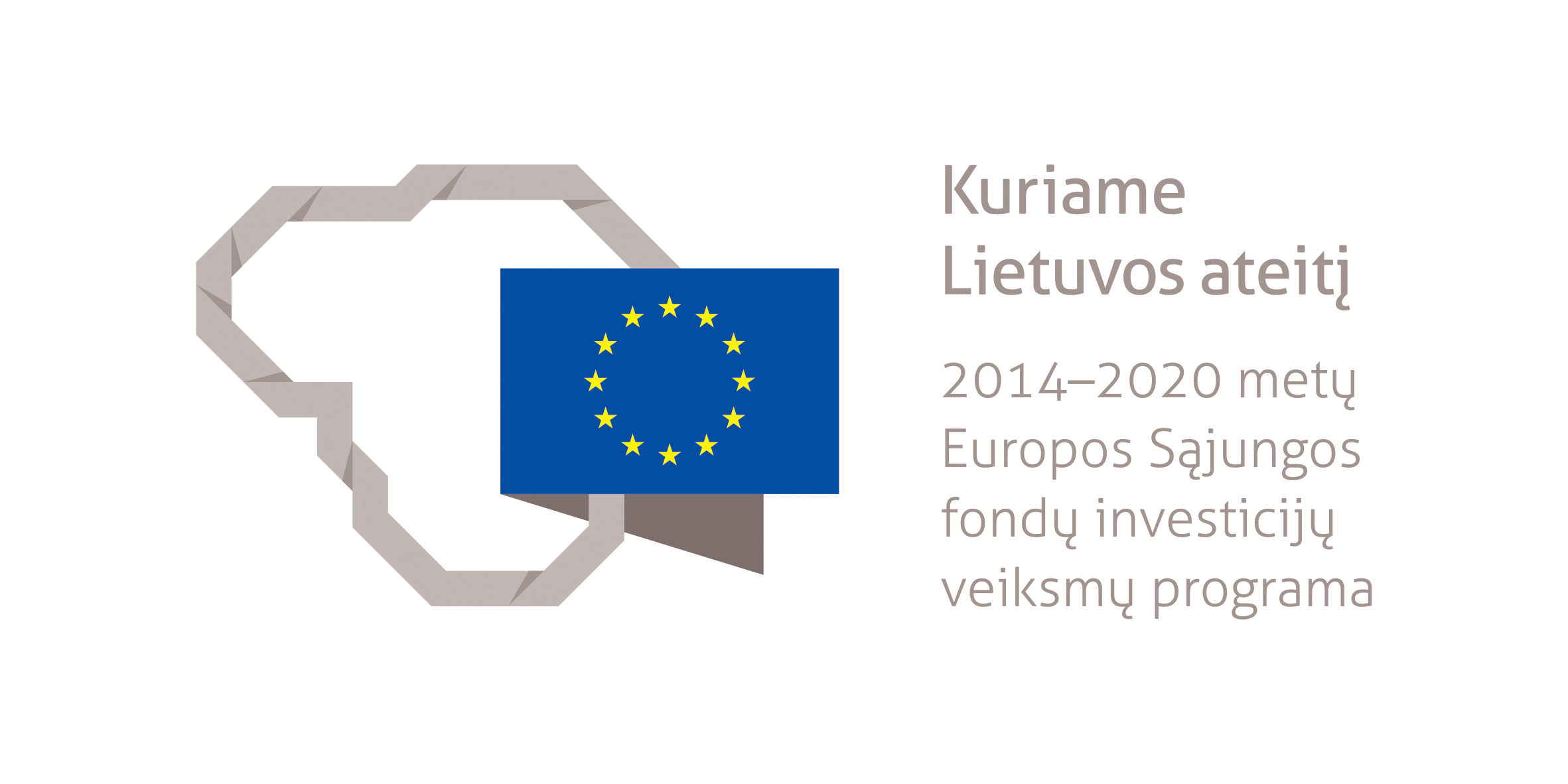 KIRPĖJO MODULINĖ PROFESINIO MOKYMO PROGRAMA______________________(Programos pavadinimas)Programos valstybinis kodas ir apimtis mokymosi kreditais:P42101201, P43101202 – programa, skirta pirminiam profesiniam mokymui, 90 mokymosi kreditųT43101203 – programa, skirta tęstiniam profesiniam mokymui, 70 mokymosi kreditųKvalifikacijos pavadinimas – kirpėjasKvalifikacijos lygis pagal Lietuvos kvalifikacijų sandarą (LTKS) – IVMinimalus reikalaujamas išsilavinimas kvalifikacijai įgyti:P42101201 – pagrindinis išsilavinimas ir mokymasis vidurinio ugdymo programojeP43101202, T43101203 – vidurinis išsilavinimasReikalavimai profesinei patirčiai (jei taikomi) – nėraPrograma parengta įgyvendinant Europos Sąjungos socialinio fondo ir Lietuvos Respublikos biudžeto lėšomis finansuojamą projektą „Kvalifikacijų formavimas ir modulinio profesinio mokymo sistemos kūrimas“ (projekto Nr. VP1-2.2-ŠMM-04-V-03-001).Programa atnaujinta įgyvendinant iš Europos Sąjungos struktūrinių fondų lėšų bendrai finansuojamą projektą „Lietuvos kvalifikacijų sistemos plėtra (I etapas)“ (projekto Nr. 09.4.1-ESFA-V-734-01-0001).1. PROGRAMOS APIBŪDINIMASProgramos paskirtis. Kirpėjo modulinė profesinio mokymo programa skirta kvalifikuotam darbuotojui parengti, kuris gebėtų savarankiškai atlikti trumpalaikį plaukų sušukavimą, kirpti ir dažyti plaukus bei modeliuoti šukuosenas.Būsimo darbo specifika. Asmuo, įgijęs kirpėjo kvalifikaciją, galės teikti kirpėjo paslaugas individualiai arba grožio paslaugas teikiančioje įmonėje.Kirpėjas privalo dėvėti darbo drabužius. Kirpėjas savo veikloje vadovaujasi Lietuvos higienos normos HN 117:2007 „Grožio paslaugų sveikatos saugos reikalavimai“, darbuotojų saugos ir sveikatos, ergonomikos, darbo higienos, priešgaisrinės saugos ir aplinkosaugos reikalavimais. Jam svarbios šios asmeninės savybės: sąžiningumas, kūrybingumas, tvarkingumas, atsakingumas, komunikabilumas, pastabumas, kruopštumas, fizinis ištvermingumas, gebėjimas spręsti problemas ir konfliktus, etikos normų laikymasis, gebėjimas koncentruoti dėmesį, gebėjimas korektiškai bendrauti, gebėjimas korektiškai bendrauti. Būtinas duomenų apsaugos reikalavimų laikymasis.Kirpėjas geba bendrauti su įvairiais klientais, pagarbiai su jais elgtis. Jis geba dirbti kolektyvo komandoje arba individualiai, valdyti savo psichologines būsenas ir pojūčius savybes, spręsti psichologines krizines situacijas.Privalo atlikti sveikatos profilaktinį patikrinimą ir turėti asmens medicininę knygelę arba privalomojo sveikatos patikrinimo medicininę pažymą.2. PROGRAMOS PARAMETRAI* Šie moduliai vykdant tęstinį profesinį mokymą neįgyvendinami, o darbuotojų saugos ir sveikatos bei saugaus elgesio ekstremaliose situacijose mokymas integruojamas į kvalifikaciją sudarančioms kompetencijoms įgyti skirtus modulius.3. REKOMENDUOJAMA MODULIŲ SEKA* Šie moduliai vykdant tęstinį profesinį mokymą neįgyvendinami, o darbuotojų saugos ir sveikatos bei saugaus elgesio ekstremaliose situacijose mokymas integruojamas į kvalifikaciją sudarančioms kompetencijoms įgyti skirtus modulius.4. REKOMENDACIJOS DĖL PROFESINEI VEIKLAI REIKALINGŲ BENDRŲJŲ KOMPETENCIJŲ UGDYMO5. PROGRAMOS STRUKTŪRA, VYKDANT PIRMINĮ IR TĘSTINĮ PROFESINĮ MOKYMĄPastabosVykdant pirminį profesinį mokymą asmeniui, jaunesniam nei 16 metų ir neturinčiam pagrindinio išsilavinimo, turi būti sudaromos sąlygos mokytis pagal pagrindinio ugdymo programą (jei taikoma).Vykdant pirminį profesinį mokymą asmeniui turi būti sudaromos sąlygos mokytis pagal vidurinio ugdymo programą (jei taikoma).Vykdant tęstinį profesinį mokymą asmens ankstesnio mokymosi pasiekimai įskaitomi švietimo ir mokslo ministro nustatyta tvarka.Tęstinio profesinio mokymo programos modulius gali vesti mokytojai, įgiję andragogikos žinių ir turintys tai pagrindžiantį dokumentą arba turintys neformaliojo suaugusiųjų švietimo patirties.Saugaus elgesio ekstremaliose situacijose modulį vedantis mokytojas turi būti baigęs civilinės saugos mokymus pagal Priešgaisrinės apsaugos ir gelbėjimo departamento direktoriaus patvirtintą mokymo programą ir turėti tai pagrindžiantį dokumentą.Tęstinio profesinio mokymo programose darbuotojų saugos ir sveikatos mokymas integruojamas į kvalifikaciją sudarančioms kompetencijoms įgyti skirtus modulius. Darbuotojų saugos ir sveikatos mokoma pagal Mokinių, besimokančių pagal pagrindinio profesinio mokymo programas, darbuotojų saugos ir sveikatos programos aprašą, patvirtintą Lietuvos Respublikos švietimo ir mokslo ministro 2005 m. rugsėjo 28 d. įsakymu Nr. ISAK-1953 „Dėl Mokinių, besimokančių pagal pagrindinio profesinio mokymo programas, darbuotojų saugos ir sveikatos programos aprašo patvirtinimo“. Darbuotojų saugos ir sveikatos mokymą vedantis mokytojas turi būti baigęs darbuotojų saugos ir sveikatos mokymus ir turėti tai pagrindžiantį dokumentą.Tęstinio profesinio mokymo programose saugaus elgesio ekstremaliose situacijose mokymas integruojamas pagal poreikį į kvalifikaciją sudarančioms kompetencijoms įgyti skirtus modulius.6. PROGRAMOS MODULIŲ APRAŠAI6.1. ĮVADINIS MODULISModulio pavadinimas – „Įvadas į profesiją“6.2. KVALIFIKACIJĄ SUDARANČIOMS KOMPETENCIJOMS ĮGYTI SKIRTI MODULIAI6.2.1. Privalomieji moduliaiModulio pavadinimas – „Plaukų kirpimas“Modulio pavadinimas – „Plaukų dažymas“Modulio pavadinimas – „Šukuosenų modeliavimas“6.2. PASIRENKAMIEJI MODULIAIModulio pavadinimas – „Netradiciniai plaukų kirpimai ir dažymai“Modulio pavadinimas – „Plaukų priauginimas“Modulio pavadinimas – „Plaukų puoselėjimo procedūros“6.4. BAIGIAMASIS MODULISModulio pavadinimas – „Įvadas į darbo rinką“Valstybinis kodasModulio pavadinimasLTKS lygisApimtis mokymosi kreditaisKompetencijosKompetencijų pasiekimą iliustruojantys mokymosi rezultataiĮvadinis modulis (iš viso 2 mokymosi kreditas)*Įvadinis modulis (iš viso 2 mokymosi kreditas)*Įvadinis modulis (iš viso 2 mokymosi kreditas)*Įvadinis modulis (iš viso 2 mokymosi kreditas)*Įvadinis modulis (iš viso 2 mokymosi kreditas)*Įvadinis modulis (iš viso 2 mokymosi kreditas)*4000006Įvadas į profesijąIV2Pažinti profesiją.Išmanyti kirpėjo profesiją ir jos teikiamas galimybes darbo rinkoje.Suprasti kirpėjo profesinę veiklą, veiklos procesus, funkcijas ir uždavinius.Demonstruoti jau turimus, neformaliuoju ir (arba) savaiminiu būdu įgytus kirpėjo kvalifikacijai būdingus gebėjimus.Bendrieji moduliai (iš viso 8 mokymosi kreditai)*Bendrieji moduliai (iš viso 8 mokymosi kreditai)*Bendrieji moduliai (iš viso 8 mokymosi kreditai)*Bendrieji moduliai (iš viso 8 mokymosi kreditai)*Bendrieji moduliai (iš viso 8 mokymosi kreditai)*Bendrieji moduliai (iš viso 8 mokymosi kreditai)*4102201Saugus elgesys ekstremaliose situacijoseIV1Saugiai elgtis ekstremaliose situacijose.Išmanyti ekstremalių situacijų tipus, galimus pavojus.Išmanyti saugaus elgesio ekstremaliose situacijose reikalavimus ir instrukcijas, garsinius civilinės saugos signalus.4102102Sąmoningas fizinio aktyvumo reguliavimasIV5Reguliuoti fizinį aktyvumą.Išmanyti fizinio aktyvumo formas.Demonstruoti asmeninį fizinį aktyvumą.Taikyti fizinio aktyvumo formas, atsižvelgiant į darbo specifiką.4102203Darbuotojų sauga ir sveikataIV2Tausoti sveikatą ir saugiai dirbti.Išmanyti darbuotojų saugos ir sveikatos reikalavimus, keliamus darbo vietai. Kvalifikaciją sudarančioms kompetencijoms įgyti skirti moduliai (iš viso 60 mokymosi kreditų)Kvalifikaciją sudarančioms kompetencijoms įgyti skirti moduliai (iš viso 60 mokymosi kreditų)Kvalifikaciją sudarančioms kompetencijoms įgyti skirti moduliai (iš viso 60 mokymosi kreditų)Kvalifikaciją sudarančioms kompetencijoms įgyti skirti moduliai (iš viso 60 mokymosi kreditų)Kvalifikaciją sudarančioms kompetencijoms įgyti skirti moduliai (iš viso 60 mokymosi kreditų)Kvalifikaciją sudarančioms kompetencijoms įgyti skirti moduliai (iš viso 60 mokymosi kreditų)Privalomieji (iš viso 60 mokymosi kreditų)Privalomieji (iš viso 60 mokymosi kreditų)Privalomieji (iš viso 60 mokymosi kreditų)Privalomieji (iš viso 60 mokymosi kreditų)Privalomieji (iš viso 60 mokymosi kreditų)Privalomieji (iš viso 60 mokymosi kreditų)410120010Plaukų kirpimasIV20Atlikti plaukų priežiūros procedūras.Išmanyti plaukų bei galvos odos sandarą bei jų būklės nustatymo būdus.Apibūdinti plaukų priežiūros procedūroms naudojamas kosmetines medžiagas, jų poveikį plaukams ir žmogaus organizmui.Trinkti plaukus.Atpalaiduoti galvos odą.Konsultuoti klientą kaip prižiūrėti plaukus po plaukų kirpimo.410120010Plaukų kirpimasIV20Atlikti trumpalaikį plaukų sušukavimą.Išmanyti plaukų sušukavimui naudojamų įrankių paskirtį, priežiūros ir laikymo būdus.Parinkti trumpalaikio plaukų sušukavimo priemones ir technikas pagal kliento galvos proporcijas, plaukų būklę, šukuosenos paskirtį.Atlikti trumpalaikį plaukų sušukavimą įvairiomis technikomis ir įrankiais.410120010Plaukų kirpimasIV20Atlikti bazinius kirpimus.Klasifikuoti moterų ir vyrų plaukų kirpimus.Išmanyti plaukų, barzdų ir ūsų kirpimo, skutimo įrankių paskirtį, priežiūros ir laikymo būdus.Paaiškinti bazinių plaukų kirpimų operacijas, kirpimo formas, struktūrą, tekstūrą, liniją, projektavimą ir atšukavimą.Prižiūrėti kirpimo įrankius pagal higienos normų reikalavimus.Kirpti plaukus įvairiomis technikomis.Kirpti ir skusti barzdas, ūsus. 410120011Plaukų dažymasIV20Šviesinti plaukus.Nustatyti plaukų būklę, struktūrą ir etninę kilmę.Parinkti priemones plaukų šviesinimui.Sudaryti plaukų dažų mišinių receptūras plaukų šviesinimui.Taikyti plaukų šviesinimo technologijas.410120011Plaukų dažymasIV20Dažyti plaukus ilgalaikiais plaukų dažais.Išmanyti plaukų dažymo ilgalaikiais plaukų dažais dažymo technologiją.Sudaryti plaukų dažų mišinių receptūras.Dažyti plaukus ilgalaikiais plaukų dažais naudojant įvairias plaukų dažymo technikas.410120012Šukuosenų modeliavimasIV20Atlikti trumpalaikį plaukų garbanojimą ir tiesinimą.Išmanyti plaukų garbanojimui, tiesinimui, džiovinimui naudojamų įrankių paskirtį, eksploatavimą.Parinkti priemones trumpalaikiam plaukų garbanojimui ir tiesinimui.Sugarbanoti plaukus.Tiesinti plaukus.410120012Šukuosenų modeliavimasIV20Atlikti ilgalaikį plaukų garbanojimą ir tiesinimą.Išmanyti ilgalaikio plaukų garbanojimo ir tiesinimo procesą.Parinkti priemones ilgalaikiam plaukų garbanojimui ir tiesinimui.Atlikti ilgalaikį plaukų garbanojimą.Atlikti ilgalaikį plaukų tiesinimą.Atlikti karštąjį plaukų garbanojimą.Konsultuoti klientą kaip prižiūrėti plaukus po ilgalaikio garbanojimo ir (arba) tiesinimo.410120012Šukuosenų modeliavimasIV20Formuoti įvairias šukuosenas.Apibūdinti šukuosenų stilius, šukuosenos komponavimo principus, kompozicinio centro esmę.Klasifikuoti šukuosenas.Suplanuoti šukuoseną remiantis kliento plaukų ir veido analize.Parinkti priemones bei dekorą šukuosenai atlikti.Atlikti šukuoseną pagal planą.410120012Šukuosenų modeliavimasIV20Dekoruoti šukuosenas.Paaiškinti stiliaus, spalvų, šukuosenų dekoro tendencijas.Kurti plaukų dekoravimo priemones atsižvelgiant į šukuosenos paskirtį, plaukų ilgį.Dekoruoti šukuosenas dekoravimo priemonėmis.Pasirenkamieji moduliai (iš viso 10 mokymosi kreditų)*Pasirenkamieji moduliai (iš viso 10 mokymosi kreditų)*Pasirenkamieji moduliai (iš viso 10 mokymosi kreditų)*Pasirenkamieji moduliai (iš viso 10 mokymosi kreditų)*Pasirenkamieji moduliai (iš viso 10 mokymosi kreditų)*Pasirenkamieji moduliai (iš viso 10 mokymosi kreditų)*410120013Netradiciniai plaukų kirpimai ir dažymaiIV5Kirpti plaukus taikant netradicines technikas.Išmanyti plaukų kirpimų šiuolaikines tendencijas ir netradicines technikas.Kirpti plaukus netradiciniais plaukų kirpimo būdais.410120013Netradiciniai plaukų kirpimai ir dažymaiIV5Atlikti netradicinį plaukų dažymą.Sudaryti plaukų dažų mišinio receptūrą.Dažyti plaukus netradicinėmis plaukų dažymo technikomis.Konsultuoti klientus kaip priūrėti plaukus po netradicinio plaukų dažymo.410120014Plaukų priauginimasIV5Ilginti ir tankinti plaukus naudojant pridėtinius plaukus.Išmanyti plaukų ilginimo ir tankinimo technikas, medžiagas, priemones ir įrangą.Ilginti ir tankinti plaukus taikant įvairias technikas.Nuimti pridėtinius plaukus.410120014Plaukų priauginimasIV5Prižiūrėti priaugintus plaukus.Atlikti priaugintų plaukų priežiūros procedūras.Konsultuoti klientus kaip prižiūrėti priaugintus plaukus. 410120015Plaukų puoselėjimo procedūrosIV5Atlikti plaukų struktūros atstatymo ir palaikymo procedūras kosmetinėmis priemonėmis.Išmanyti plaukų struktūros atstatymo ir palaikymo procedūrų kosmetinėmis priemonėmis technologijas, medžiagas, priemones ir įrangą.Puoselėti plaukus taikant įvairias plaukų struktūros atstatymo ir palaikymo procedūras kosmetinėmis priemonėmis.410120015Plaukų puoselėjimo procedūrosIV5Atlikti plaukų puoselėjimo procedūras priemonėmis iš natūralių medžiagų.Paruošti plaukų puoselėjimo priemones iš natūralių medžiagų.Puoselėti plaukus taikant priemones iš natūralių medžiagų.Konsultuoti klientus kaip puoselėti plaukus natūraliomis medžiagomis.Baigiamasis modulis (iš viso 10 mokymosi kreditų)Baigiamasis modulis (iš viso 10 mokymosi kreditų)Baigiamasis modulis (iš viso 10 mokymosi kreditų)Baigiamasis modulis (iš viso 10 mokymosi kreditų)Baigiamasis modulis (iš viso 10 mokymosi kreditų)Baigiamasis modulis (iš viso 10 mokymosi kreditų)4000002Įvadas į darbo rinkąIV10Formuoti darbinius įgūdžius realioje darbo vietoje.Įsivertinti ir realioje darbo vietoje demonstruoti įgytas kompetencijas.Susipažinti su būsimo darbo specifika ir adaptuotis realioje darbo vietoje.Įsivertinti asmenines integracijos į darbo rinką galimybes.Valstybinis kodasModulio pavadinimasLTKS lygisApimtis mokymosi kreditaisAsmens pasirengimo mokytis modulyje reikalavimai (jei taikoma)Įvadinis modulis (iš viso 2 mokymosi kreditas)*Įvadinis modulis (iš viso 2 mokymosi kreditas)*Įvadinis modulis (iš viso 2 mokymosi kreditas)*Įvadinis modulis (iš viso 2 mokymosi kreditas)*Įvadinis modulis (iš viso 2 mokymosi kreditas)*4000006Įvadas į profesijąIV2Netaikoma.Bendrieji moduliai (iš viso 8 mokymosi kreditai)*Bendrieji moduliai (iš viso 8 mokymosi kreditai)*Bendrieji moduliai (iš viso 8 mokymosi kreditai)*Bendrieji moduliai (iš viso 8 mokymosi kreditai)*Bendrieji moduliai (iš viso 8 mokymosi kreditai)*4102201Saugus elgesys ekstremaliose situacijoseIV1Netaikoma.4102102Sąmoningas fizinio aktyvumo reguliavimasIV5Netaikoma.4102203Darbuotojų sauga ir sveikataIV2Netaikoma.Kvalifikaciją sudarančioms kompetencijoms įgyti skirti moduliai (iš viso 60 mokymosi kreditų)Kvalifikaciją sudarančioms kompetencijoms įgyti skirti moduliai (iš viso 60 mokymosi kreditų)Kvalifikaciją sudarančioms kompetencijoms įgyti skirti moduliai (iš viso 60 mokymosi kreditų)Kvalifikaciją sudarančioms kompetencijoms įgyti skirti moduliai (iš viso 60 mokymosi kreditų)Kvalifikaciją sudarančioms kompetencijoms įgyti skirti moduliai (iš viso 60 mokymosi kreditų)Privalomieji (iš viso 60 mokymosi kreditų)Privalomieji (iš viso 60 mokymosi kreditų)Privalomieji (iš viso 60 mokymosi kreditų)Privalomieji (iš viso 60 mokymosi kreditų)Privalomieji (iš viso 60 mokymosi kreditų)410120010Plaukų kirpimasIV20Netaikoma.410120011Plaukų dažymasIV20Netaikoma.410120012Šukuosenų modeliavimasIV20Netaikoma.Pasirenkamieji moduliai (iš viso 10 mokymosi kreditų)*Pasirenkamieji moduliai (iš viso 10 mokymosi kreditų)*Pasirenkamieji moduliai (iš viso 10 mokymosi kreditų)*Pasirenkamieji moduliai (iš viso 10 mokymosi kreditų)*Pasirenkamieji moduliai (iš viso 10 mokymosi kreditų)*410120013Netradiciniai plaukų kirpimai ir dažymaiIV5Netaikoma.410120014Plaukų priauginimasIV5Netaikoma.410120015Plaukų puoselėjimo procedūrosIV5Netaikoma.Baigiamasis modulis (iš viso 10 mokymosi kreditų)Baigiamasis modulis (iš viso 10 mokymosi kreditų)Baigiamasis modulis (iš viso 10 mokymosi kreditų)Baigiamasis modulis (iš viso 10 mokymosi kreditų)Baigiamasis modulis (iš viso 10 mokymosi kreditų)4000002Įvadas į darbo rinkąIV10Baigti visi privalomieji kirpėjo kvalifikaciją sudarančioms kompetencijoms įgyti skirti moduliai.Bendrosios kompetencijosBendrųjų kompetencijų pasiekimą iliustruojantys mokymosi rezultataiRaštingumo kompetencijaRašyti gyvenimo aprašymą, motyvacinį laišką, prašymą, ataskaitą, elektroninį laišką.Bendrauti vartojant profesinę terminiją.Daugiakalbystės kompetencijaRašyti gyvenimo aprašymą, motyvacinį laišką, prašymą, elektroninį laišką.Bendrauti profesine užsienio kalba darbinėje aplinkoje.Skaityti kosmetinių medžiagų aprašymus užsienio kalba.Matematinė kompetencija ir gamtos mokslų, technologijų ir inžinerijos kompetencijaApskaičiuoti dažų mišinių svorį ir kiekį.Apskaičiuoti turimų ir reikiamų priemonių kiekį.Naudotis kirpėjo įrankiais ir įranga, priemonėmis.Skaitmeninė kompetencijaAtlikti informacijos paiešką internete.Rinkti, apdoroti ir saugoti reikalingą darbui informaciją.Naudoti kompiuterinę skaičiuoklę, atliekant turimų priemonių skaičiavimus.Rengti paslaugos pristatymą kompiuterinėmis programomis, naudotis vaizdų grafinio apdorojimo programą.Asmeninė, socialinė ir mokymosi mokytis kompetencijaĮsivertinti turimas žinias ir gebėjimus.Organizuoti savo mokymąsi.Pritaikyti turimas žinias ir gebėjimus dirbant individualiai ir kolektyve.Parengti profesinio tobulinimo planą.Pilietiškumo kompetencijaBendrauti su įvairiais klientais.Dirbti kolektyvo komandoje.Valdyti savo psichologines būsenas, pojūčius ir savybes.Spręsti psichologines krizines situacijas.Pagarbiai elgtis su klientu.Gerbti save, kitus, savo šalį ir jos tradicijas.Verslumo kompetencijaSuprasti verslo aplinką.Atpažinti naujas (rinkos) galimybes, pasitelkiant intuiciją, kūrybiškumą ir analitinius gebėjimus.Dirbti savarankiškai, planuoti savo laiką.Kultūrinio sąmoningumo ir raiškos kompetencijaPažinti įvairių šalies regionų tautinį paveldą.Pažinti įvairių šalių estetinius idealus ir skonį.Lavinti estetinį požiūrį į aplinką.Kvalifikacija - kirpėjas, LTKS lygis IV Kvalifikacija - kirpėjas, LTKS lygis IV Programos, skirtos pirminiam profesiniam mokymui, struktūraProgramos, skirtos tęstiniam profesiniam mokymui, struktūraĮvadinis modulis (iš viso 2 mokymosi kreditai)Įvadas į profesiją, 2 mokymosi kreditaiĮvadinis modulis (0 mokymosi kreditų)–Bendrieji moduliai (iš viso 8 mokymosi kreditai)Saugus elgesys ekstremaliose situacijose, 1 mokymosi kreditasSąmoningas fizinio aktyvumo reguliavimas, 5 mokymosi kreditaiDarbuotojų sauga ir sveikata, 2 mokymosi kreditaiBendrieji moduliai (0 mokymosi kreditų)–Kvalifikaciją sudarančioms kompetencijoms įgyti skirti moduliai (iš viso 60 mokymosi kreditų)Plaukų kirpimas, 20 mokymosi kreditųPlaukų dažymas, 20 mokymosi kreditųŠukuosenų modeliavimas, 20 mokymosi kreditųKvalifikaciją sudarančioms kompetencijoms įgyti skirti moduliai (iš viso 60 mokymosi kreditų)Plaukų kirpimas, 20 mokymosi kreditųPlaukų dažymas, 20 mokymosi kreditųŠukuosenų modeliavimas, 20 mokymosi kreditųPasirenkamieji moduliai (iš viso 10 mokymosi kreditų)Netradiciniai plaukų kirpimai ir dažymai, 5 mokymosi kreditaiPlaukų priauginimas, 5 mokymosi kreditaiPlaukų puoselėjimo procedūros, 5 mokymosi kreditaiPasirenkamieji moduliai (0 mokymosi kreditų)–Baigiamasis modulis (iš viso 10 mokymosi kreditų)Įvadas į darbo rinką, 10 mokymosi kreditųBaigiamasis modulis (iš viso 10 mokymosi kreditų)Įvadas į darbo rinką,10 mokymosi kreditųValstybinis kodas40000064000006Modulio LTKS lygisIVIVApimtis mokymosi kreditais22KompetencijosMokymosi rezultataiRekomenduojamas turinys mokymosi rezultatams pasiekti1. Pažinti profesiją.1.1. Išmanyti kirpėjo profesiją ir jos teikiamas galimybes darbo rinkoje.Tema. Kirpėjo profesija, jos specifika ir galimybės darbo rinkojeKirpėjo darbo specifikaKirpėjo profesijos samprataAsmeninės savybės, reikalingos kirpėjo profesijaiPrivataus verslo kirpimo srityje galimybėsKirpėjo profesijos pasirinkimo pagrindimas1. Pažinti profesiją.1.2. Suprasti kirpėjo profesinę veiklą, veiklos procesus, funkcijas ir uždavinius.Tema. Kirpėjo veiklos procesai, funkcijos ir uždaviniaiKirpėjo veiklos procesai, funkcijos ir uždaviniaiTeisės aktai, reglamentuojantys kirpėjo veiklą1. Pažinti profesiją.1.3. Demonstruoti jau turimus, neformaliuoju ir (arba) savaiminiu būdu įgytus kirpėjo kvalifikacijai būdingus gebėjimus.Tema. Kirpėjo modulinė profesinio mokymo programaMokymo programos tikslai ir uždaviniaiMokymosi formos ir metodai, mokymosi pasiekimų įvertinimo kriterijai, mokymosi įgūdžių demonstravimo formos (metodai)Individualūs mokymosi planaiTema. Turimų gebėjimų, įgytų savaiminiu arba neformaliuoju būdu, vertinimas ir lygių nustatymasTurimų gebėjimų, įgytų savaiminio ar neformaliojo būdu, įvertinimo metodaiSavaiminiu ar neformaliuoju būdu įgytų gebėjimų vertinimasMokymosi pasiekimų vertinimo kriterijai Siūlomas įvadinio modulio įvertinimas – įskaityta (neįskaityta).Siūlomas įvadinio modulio įvertinimas – įskaityta (neįskaityta).Reikalavimai mokymui skirtiems metodiniams ir materialiesiems ištekliamsMokymo(si) medžiaga:Kirpėjo modulinė profesinio mokymo programaVadovėliai ir kita mokomoji medžiagaTeisės aktai, reglamentuojantys darbuotojų saugos ir sveikatos reikalavimusMokymo(si) priemonės:Techninės priemonės mokymo(si) medžiagai iliustruoti, vizualizuoti, pristatytiMokymo(si) medžiaga:Kirpėjo modulinė profesinio mokymo programaVadovėliai ir kita mokomoji medžiagaTeisės aktai, reglamentuojantys darbuotojų saugos ir sveikatos reikalavimusMokymo(si) priemonės:Techninės priemonės mokymo(si) medžiagai iliustruoti, vizualizuoti, pristatytiReikalavimai teorinio ir praktinio mokymo vietaiKlasė ar kita mokymui(si) pritaikyta patalpa su techninėmis priemonėmis (kompiuteriu, vaizdo projektoriumi) mokymo(si) medžiagai pateikti. Klasė ar kita mokymui(si) pritaikyta patalpa su techninėmis priemonėmis (kompiuteriu, vaizdo projektoriumi) mokymo(si) medžiagai pateikti. Reikalavimai mokytojo dalykiniam pasirengimui (dalykinei kvalifikacijai)Modulį gali vesti mokytojas, turintis:1) Lietuvos Respublikos švietimo įstatyme ir Reikalavimų mokytojų kvalifikacijai apraše, patvirtintame Lietuvos Respublikos švietimo ir mokslo ministro 2014 m. rugpjūčio 29 d. įsakymu Nr. V-774 „Dėl Reikalavimų mokytojų kvalifikacijai aprašo patvirtinimo“, nustatytą išsilavinimą ir kvalifikaciją;2) kirpėjo kvalifikaciją ar lygiavertę kvalifikaciją (išsilavinimą) arba ne mažesnę kaip 3 metų kirpėjo profesinės veiklos patirtį.Modulį gali vesti mokytojas, turintis:1) Lietuvos Respublikos švietimo įstatyme ir Reikalavimų mokytojų kvalifikacijai apraše, patvirtintame Lietuvos Respublikos švietimo ir mokslo ministro 2014 m. rugpjūčio 29 d. įsakymu Nr. V-774 „Dėl Reikalavimų mokytojų kvalifikacijai aprašo patvirtinimo“, nustatytą išsilavinimą ir kvalifikaciją;2) kirpėjo kvalifikaciją ar lygiavertę kvalifikaciją (išsilavinimą) arba ne mažesnę kaip 3 metų kirpėjo profesinės veiklos patirtį.Valstybinis kodas410120010410120010Modulio LTKS lygisIVIVApimtis mokymosi kreditais2020Asmens pasirengimo mokytis modulyje reikalavimai (jei taikoma)NetaikomaNetaikomaKompetencijosMokymosi rezultataiRekomenduojamas turinys mokymosi rezultatams pasiektiAtlikti plaukų priežiūros procedūras.1.1. Išmanyti plaukų bei galvos odos sandarą bei jų būklės nustatymo būdus. Tema. Plaukų ir galvos odos sandaraGalvos odos sandaraPlaukų sandaraPlaukų cheminė sudėtisPlaukų augimo fazės. Plaukų tipaiTema. Plaukų ir galvos odos būklėPlaukų pažeidimai, ligos, prevencijaGalvos odos pažeidimai, prevencijaGalvos odos būklės įvertinimasPlaukų būklės įvertinimasAtlikti plaukų priežiūros procedūras.1.2. Apibūdinti plaukų priežiūros procedūroms naudojamas kosmetines medžiagas, jų poveikį plaukams ir žmogaus organizmui.Tema. Plaukų priežiūraHigieninė plaukų priežiūraProfilaktinė plaukų priežiūraGydomoji plaukų priežiūraDekoratyvinė plaukų priežiūraTema. Kosmetinės medžiagos plaukų priežiūraiKosmetinių medžiagų klasifikavimasKosmetinių medžiagų savybės, poveikis plaukams ir žmogaus organizmuiNatūralių ir sintetinių kosmetinių medžiagų panaudojimasKosmetinių medžiagų naudojimo instrukcijos (lietuvių ir užsienio kalba)Atlikti plaukų priežiūros procedūras.1.3. Trinkti plaukus.Tema. Plaukų trinkimo technologijaPlaukų trinkimo technologijaŠampūnai, maitinamosios, atstatančios priemonės, jų poveikio ypatumaiPlaukų trinkimas Atlikti plaukų priežiūros procedūras.1.4. Atpalaiduoti galvos odą.Tema. Darbo vietos galvos odos atpalaidavimo atlikimui paruošimasTema. Kosmetinių priemonių parinkimas galvos odos atpalaidavimuiGalvos odos atpalaidavimo priemonių indikacijos, ypatumaiGalvos odos atpalaidavimo higienos reikalavimaiTema. Galvos odos atpalaidavimasGalvos odos atpalaidavimo technikosGalvos odos atpalaidavimo atlikimo taisyklės, klaidosSaugos ir higienos reikalavimai atliekant galvos odos atpalaidavimąGalvos odos atpalaidavimo įvairiomis technikomisAtlikti plaukų priežiūros procedūras.1.5. Konsultuoti klientą kaip prižiūrėti plaukus po plaukų kirpimo.Tema. Plaukų priežiūra namuoseHigieninė plaukų priežiūraProfilaktinė plaukų priežiūra2. Atlikti trumpalaikį plaukų sušukavimą.2.1. Išmanyti plaukų sušukavimui naudojamų įrankių paskirtį, priežiūros ir laikymo būdus.Tema. Įrankiai plaukams sušukuotiPlaukų sušukavimui naudojamų įrankių paskirtis: šukos, šepečiai, suktukai, fenai, žnyplėsĮrankių laikymo būdaiTema. Įrankių priežiūraPlaukų priežiūrai naudojamų įrankių higienaDezinfekcijos priemonės plaukų sušukavimui naudojamų įrankių priežiūraiĮrankių valymo ir dezinfekcijos tvarka 2. Atlikti trumpalaikį plaukų sušukavimą.2.2. Parinkti trumpalaikio plaukų sušukavimo priemones ir technikas pagal kliento galvos proporcijas, plaukų būklę, šukuosenos paskirtį.Tema. Trumpalaikio plaukų sušukavimo technikosŠalto plaukų sušukavimo technikosKaršto plaukų sušukavimo technikosTema. Trumpalaikio plaukų sušukavimo priemonėsStandinančios trumpalaikio plaukų sušukavimo priemonėsFiksuojančios trumpalaikio plaukų sušukavimo priemonėsGlotninančios trumpalaikio plaukų sušukavimo priemonėsMedžiagų apibūdinimo instrukcijos (lietuvių ir užsienio kalba)2. Atlikti trumpalaikį plaukų sušukavimą.2.3. Atlikti trumpalaikį plaukų sušukavimą įvairiomis technikomis ir įrankiais.Tema. Darbo vietos trumpalaikiam plaukų sušukavimui paruošimasTema. Trumpalaikis plaukų sušukavimasHigienos reikalavimai atliekant trumpalaikį plaukų sušukavimąPlaukų šaknų atkėlimo nuo galvos odos technikosPlaukų galų formavimas3. Atlikti bazinius kirpimus.3.1. Klasifikuoti moterų ir vyrų plaukų kirpimus.Tema. Kirpimų klasifikacijaKirpimų klasifikacijaMoterų ir vyrų plaukų kirpimai pagal amžių, stilių, paskirtįKirpimų bazės (formos): „apskrita“, „kvadratas“, „ilgėjanti“, „trikampis“.Vyrų, moterų plaukų kirpimų būdai: per pirštus, nuolaidų, tušavimo, projektavimo, filiravimo, aprėminimoKirpimų terminai užsienio kalba3. Atlikti bazinius kirpimus.3.2. Išmanyti plaukų, barzdų ir ūsų kirpimo, skutimo įrankių paskirtį, priežiūros ir laikymo būdus.Tema. Plaukų kirpimo įrankiaiŽirklėsŠukosKirpimo mašinėlėsPapildomi įrankiaiĮrankių laikymo būdaiHigienos reikalavimai plaukų kirpimo įrankių laikymuiTema. Barzdų ir ūsų kirpimo ir skutimo įrankiaiTema. Barzdų ir ūsų kirpimo, skutimo įrankių laikymo būdaiHigienos reikalavimai barzdų ir ūsų kirpimo, skutimo įrankių laikymui 3. Atlikti bazinius kirpimus.3.3. Paaiškinti bazinių plaukų kirpimų operacijas, kirpimo formas, struktūrą, tekstūrą, liniją, projektavimą ir atšukavimą.Tema. Plaukų kirpimo operacijosKirpimo planasKirpimo operacijos pagal kirpimo planąKirpimo formos, struktūrosFormų analizėPlaukų skirstymas zonomisSkyrimai kerpantLinija, kryptisFormavimo procedūros, galvos pozicijaProjekcijos kampas, reikšmė tekstūrizacijaiPirštų ir žirklių pozicijaTekstūrizavimas3. Atlikti bazinius kirpimus.3.4. Prižiūrėti kirpimo įrankius pagal higienos normų reikalavimus.Tema. Įrankių valymas ir dezinfekavimasBendrieji naudojamų kirpimo įrankių valymo ir dezinfekcijos reikalavimaiCheminės dezinfekcijos priemonėsDezinfekcijos tirpalų paruošimasKirpimo įrankių dezinfekavimasKirpimo įrankių valymasTema. Higieniniai reikalavimai kirpimo įrankiamsKirpimo įrankių valymas ir dezinfekavimasTema. Higieniniai reikalavimai papildomoms priemonėmsApdangalai, rankšluosčiai, popierinės juostelės, servetėlės3. Atlikti bazinius kirpimus.3.5. Kirpti plaukus įvairiomis technikomis.Tema. Darbo vietos paruošimas pagal darbuotojų saugos ir sveikatos, higienos reikalavimusTema. Plaukų kirpimo technikosHigienos reikalavimai atliekant plaukų kirpimusNuolaidus plaukų kirpimas įvairiais įrankiais (žirklės šukos, šukos mašinėlės, skustuvai)Nuolaidus plaukų kirpimas įvairiais būdais (vidinis, išorinis per pirštus)Aprėminimas įvairiais įrankiaisPlaukų retinimas įvairiais įrankiais ir technikomisTema. Baziniai plaukų kirpimaiKirpimų schemų braižymasSolidus kirpimasGradacinis kirpimasIlgėjantis kirpimasUniforminis kirpimas3. Atlikti bazinius kirpimus.3.6. Kirpti ir skusti barzdas, ūsus.Tema. Barzdų, ūsų istorijaBarzdos ir ūsai mados istorijojeTema. Barzdų, ūsų formosBarzdų, ūsų formosBarzdų, ūsų pritaikymas prie veido formosTema. Darbo vietos paruošimas pagal higienos reikalavimus barzdų, ūsų suformavimuiTema. Barzdų, ūsų formavimasPlaukuotos kliento veido dalies analizavimasBarzdų, ūsų formavimo įrankiaiKosmetinių priemonių parinkimas barzdų, ūsų suformavimuiBarzdos, ūsų formavimas įvairiais įrankiais Mokymosi pasiekimų vertinimo kriterijaiPasirūpinta tinkama ir tvarkinga išvaizda, dėvėti švarūs ir tinkami darbo drabužiai bei apavas. Dirbant laikytasi asmens higienos reikalavimų, darbo poza atitiko ergonominius reikalavimus. Pagal darbuotojų saugos ir higienos reikalavimus paruošta darbo vieta plaukų kirpimui atlikti. Įvertinus plaukų ir galvos odos būklę ir atsižvelgus į poveikį plaukams ir žmogaus organizmui, parinktos kosmetinės medžiagos plaukų priežiūros procedūroms. Ištrinkti plaukai ir atliktas galvos odos atpalaidavimas. Klientas konsultuotas dėl plaukų priežiūros po plaukų kirpimo. Trumpalaikio plaukų sušukavimo įrankiai, priemonės ir technikos parinktos pagal kliento galvos proporcijas, plaukų būklę ir poreikį. Atliktas trumpalaikis karštas, šaltas plaukų sušukavimas įvairiomis technikomis ir įrankiais: žnyplėmis, fenu, suktukais, papilotėmis. Nuvalyti, nuplauti ir dezinfekuoti plaukų kirpimo įrankiai. Savarankiškai atlikti vyriški, moteriški ir vaikiški plaukų kirpimai įvairiais būdais (per pirštus, nuolaidų, tušavimo, projektavimo, filiravimo, aprėminimo) ir formomis („apskrita“, „kvadratas“, „ilgėjanti“, „trikampis“).Pagal higienos ir technologijos reikalavimus ir kliento veido formą atliktas barzdos, ūsų kirpimas, skutimas.Sutvarkyta darbo vieta, įrankiai, įranga, priemonės pagal higienos ir įrankių laikymo reikalavimus.Pasirūpinta tinkama ir tvarkinga išvaizda, dėvėti švarūs ir tinkami darbo drabužiai bei apavas. Dirbant laikytasi asmens higienos reikalavimų, darbo poza atitiko ergonominius reikalavimus. Pagal darbuotojų saugos ir higienos reikalavimus paruošta darbo vieta plaukų kirpimui atlikti. Įvertinus plaukų ir galvos odos būklę ir atsižvelgus į poveikį plaukams ir žmogaus organizmui, parinktos kosmetinės medžiagos plaukų priežiūros procedūroms. Ištrinkti plaukai ir atliktas galvos odos atpalaidavimas. Klientas konsultuotas dėl plaukų priežiūros po plaukų kirpimo. Trumpalaikio plaukų sušukavimo įrankiai, priemonės ir technikos parinktos pagal kliento galvos proporcijas, plaukų būklę ir poreikį. Atliktas trumpalaikis karštas, šaltas plaukų sušukavimas įvairiomis technikomis ir įrankiais: žnyplėmis, fenu, suktukais, papilotėmis. Nuvalyti, nuplauti ir dezinfekuoti plaukų kirpimo įrankiai. Savarankiškai atlikti vyriški, moteriški ir vaikiški plaukų kirpimai įvairiais būdais (per pirštus, nuolaidų, tušavimo, projektavimo, filiravimo, aprėminimo) ir formomis („apskrita“, „kvadratas“, „ilgėjanti“, „trikampis“).Pagal higienos ir technologijos reikalavimus ir kliento veido formą atliktas barzdos, ūsų kirpimas, skutimas.Sutvarkyta darbo vieta, įrankiai, įranga, priemonės pagal higienos ir įrankių laikymo reikalavimus.Reikalavimai mokymui skirtiems metodiniams ir materialiesiems ištekliamsMokymo(si) medžiaga:Testas turimiems gebėjimas vertintiVadovėliai ir kita mokomoji medžiagaTeisės aktai, reglamentuojantys darbuotojų saugos ir sveikatos reikalavimusMokymo(si) priemonės:Vaizdinės priemonės, plakatai, schemosTechninės priemonės mokymo(si) medžiagai iliustruoti, vizualizuoti, pristatytiKirpėjo darbo priemonių ir įrankių komplektaiKosmetikos gaminiai plaukų priežiūrai ir trumpalaikiam sušukavimuiKosmetikos gaminiai barzdų ir ūsų priežiūrai, skutimuiDezinfekciniai skysčiaiVienkartinės priemonės (rankšluosčiai, popierinės juostelės, servetėlės ir kt.) Mokymo(si) medžiaga:Testas turimiems gebėjimas vertintiVadovėliai ir kita mokomoji medžiagaTeisės aktai, reglamentuojantys darbuotojų saugos ir sveikatos reikalavimusMokymo(si) priemonės:Vaizdinės priemonės, plakatai, schemosTechninės priemonės mokymo(si) medžiagai iliustruoti, vizualizuoti, pristatytiKirpėjo darbo priemonių ir įrankių komplektaiKosmetikos gaminiai plaukų priežiūrai ir trumpalaikiam sušukavimuiKosmetikos gaminiai barzdų ir ūsų priežiūrai, skutimuiDezinfekciniai skysčiaiVienkartinės priemonės (rankšluosčiai, popierinės juostelės, servetėlės ir kt.) Reikalavimai teorinio ir praktinio mokymo vietaiTeorinio mokymo klasė ar kita mokymui(si) pritaikyta patalpa su techninėmis priemonėmis (kompiuteriu, vaizdo projektoriumi) mokymo(si) medžiagai pateikti.Praktinio mokymo klasė (patalpa), aprūpinta hidraulinėmis klientų kėdėmis, vežimėliais (etažerėmis), veidrodžiais, kėde su plaukų plovimo praustuve, praustuve, rankų higienos priemonėmis (skystu muilu, rankų dezinfekcijos priemone), muilo ir dezinfekcijos priemonių dozatoriais, stacionariais plaukų džiovintuvais, kirpėjo darbo įrankiais ir specializuota įranga (klimazonais, rankiniais plaukų džiovintuvais, elektrinėmis plaukų tiesinimo (sukimo) žnyplėmis ir kt.), atskiromis spintomis arba spintomis su pertvaromis teikiančių paslaugas asmenų darbo drabužiams ir asmeniniams drabužiams bei daiktams laikyti, nešvarių skalbinių talpykla. Teorinio mokymo klasė ar kita mokymui(si) pritaikyta patalpa su techninėmis priemonėmis (kompiuteriu, vaizdo projektoriumi) mokymo(si) medžiagai pateikti.Praktinio mokymo klasė (patalpa), aprūpinta hidraulinėmis klientų kėdėmis, vežimėliais (etažerėmis), veidrodžiais, kėde su plaukų plovimo praustuve, praustuve, rankų higienos priemonėmis (skystu muilu, rankų dezinfekcijos priemone), muilo ir dezinfekcijos priemonių dozatoriais, stacionariais plaukų džiovintuvais, kirpėjo darbo įrankiais ir specializuota įranga (klimazonais, rankiniais plaukų džiovintuvais, elektrinėmis plaukų tiesinimo (sukimo) žnyplėmis ir kt.), atskiromis spintomis arba spintomis su pertvaromis teikiančių paslaugas asmenų darbo drabužiams ir asmeniniams drabužiams bei daiktams laikyti, nešvarių skalbinių talpykla. Reikalavimai mokytojo dalykiniam pasirengimui (dalykinei kvalifikacijai)Modulį gali vesti mokytojas, turintis:1) Lietuvos Respublikos švietimo įstatyme ir Reikalavimų mokytojų kvalifikacijai apraše, patvirtintame Lietuvos Respublikos švietimo ir mokslo ministro 2014 m. rugpjūčio 29 d. įsakymu Nr. V-774 „Dėl Reikalavimų mokytojų kvalifikacijai aprašo patvirtinimo“, nustatytą išsilavinimą ir kvalifikaciją;2) kirpėjo kvalifikaciją ar lygiavertę kvalifikaciją (išsilavinimą) arba ne mažesnę kaip 3 metų kirpėjo profesinės veiklos patirtį.Modulį gali vesti mokytojas, turintis:1) Lietuvos Respublikos švietimo įstatyme ir Reikalavimų mokytojų kvalifikacijai apraše, patvirtintame Lietuvos Respublikos švietimo ir mokslo ministro 2014 m. rugpjūčio 29 d. įsakymu Nr. V-774 „Dėl Reikalavimų mokytojų kvalifikacijai aprašo patvirtinimo“, nustatytą išsilavinimą ir kvalifikaciją;2) kirpėjo kvalifikaciją ar lygiavertę kvalifikaciją (išsilavinimą) arba ne mažesnę kaip 3 metų kirpėjo profesinės veiklos patirtį.Valstybinis kodas410120011410120011Modulio LTKS lygisIVIVApimtis mokymosi kreditais2020Asmens pasirengimo mokytis modulyje reikalavimai (jei taikoma)NetaikomaNetaikomaKompetencijosMokymosi rezultataiRekomenduojamas turinys mokymosi rezultatams pasiekti1. Šviesinti plaukus1.1. Nustatyti plaukų būklę, struktūrą ir etninę kilmę. Tema. Pasiruošimas plaukų šviesinimuiPlaukų struktūraPlaukų prigimtis, etninė kilmėPlaukų būklėSkirtumai tarp atskirų plaukų atkarpųSpalvos gylis, kryptisŽilų plaukų kiekis, dislokacijos reikšmė dažymuiPlaukų įvertinimo technikos1. Šviesinti plaukus1.2. Parinkti priemones plaukų šviesinimui.Tema. Plaukų šviesinimo priemonėsPriemonės plaukų šviesinimuiPlaukų šviesinimo technologijos1. Šviesinti plaukus1.3. Sudaryti plaukų dažų mišinių receptūras plaukų šviesinimui.Tema. Dažai plaukų šviesinimuiOksidantai, jų poveikis plaukamsDažų grupės, jų poveikis plaukamsŠviesinimo mišinių sudarymas pagal receptūrą 1. Šviesinti plaukus1.4. Taikyti plaukų šviesinimo technologijas.Tema. Darbo vietos plaukų šviesinimui paruošimas pagal higienos reikalavimusTema. Plaukų šviesinimo technologijosDažytų plaukų šviesinimo operacijosNedažytų plaukų šviesinimo operacijosPlaukų šviesinimo sruogelėmis operacijos2. Dažyti plaukus ilgalaikiais plaukų dažais.2.1. Išmanyti plaukų dažymo ilgalaikiais plaukų dažais dažymo technologiją.Tema. Plaukų dažymo procesas pagal plaukų dažymo technologijąProfesinė plaukų dažymo terminijaDažų grupėsNedažytų plaukų dažymasŽilų plaukų dažymasAtaugusių plaukų dažymasTonavimasPigmentacija 2. Dažyti plaukus ilgalaikiais plaukų dažais.2.2. Sudaryti plaukų dažų mišinių receptūras. Tema. Spalvų diapazonasNatūralūs plauko pigmentai, jų ypatybėsAtspalvių ratasSpalvų maišymasTema. Dažų mišinių receptūrosTema. Dažų mišinių sudarymasŠviesinamieji dažų mišiniaiTamsinamieji dažų mišiniaiDažų mišiniai žiliems plaukams2. Dažyti plaukus ilgalaikiais plaukų dažais.2.3. Dažyti plaukus ilgalaikiais plaukų dažais naudojant įvairias plaukų dažymo technikas.Tema. Darbo vietos plaukų dažymui paruošimas pagal higienos reikalavimusTema. Plaukų dažymas įvairiomis technikomisDažymas ilgalaikiais (cheminiais) dažaisDažymas tonuojamaisiais dažaisDažymas augalinės kilmės dažaisDažymosi proceso priežiūraVeiksmai po plaukų dažymoMokymosi pasiekimų vertinimo kriterijai Pasirūpinta tinkama ir tvarkinga išvaizda, dėvėti švarūs ir tinkami darbo drabužiai bei apavas. Dirbant laikytasi asmens higienos reikalavimų, darbo poza atitiko ergonominius reikalavimus. Pagal darbuotojų saugos ir higienos reikalavimus paruošta darbo vieta plaukų šviesinimui ir dažymui atlikti. Parinkti plaukų dažai pagal dažų paletės struktūrą. Laikantis saugaus darbo ir higienos bei technologijos reikalavimų atliktas plaukų šviesinimas tamsintiems, nedažytiems plaukams, plaukų šviesinimas sruogelėmis. Pagal sudarytas dažų receptūras sumaišyti dažų šviesinamieji, tamsinamieji dažų mišiniai bei dažų mišiniai žiliems plaukams Atliktas plaukų dažymas cheminiais, tonuojamaisiais ir augalinės kilmės dažais įvairiomis technikomis ir veiksmai po plaukų dažymosi proceso. Taisyklingai vartojama profesinė plaukų dažymo terminija.Baigus plaukų šviesinimo ir dažymo operacijas sutvarkyta darbo vieta, įrankiai, įranga, priemonės pagal higienos ir įrankių laikymo reikalavimus.Pasirūpinta tinkama ir tvarkinga išvaizda, dėvėti švarūs ir tinkami darbo drabužiai bei apavas. Dirbant laikytasi asmens higienos reikalavimų, darbo poza atitiko ergonominius reikalavimus. Pagal darbuotojų saugos ir higienos reikalavimus paruošta darbo vieta plaukų šviesinimui ir dažymui atlikti. Parinkti plaukų dažai pagal dažų paletės struktūrą. Laikantis saugaus darbo ir higienos bei technologijos reikalavimų atliktas plaukų šviesinimas tamsintiems, nedažytiems plaukams, plaukų šviesinimas sruogelėmis. Pagal sudarytas dažų receptūras sumaišyti dažų šviesinamieji, tamsinamieji dažų mišiniai bei dažų mišiniai žiliems plaukams Atliktas plaukų dažymas cheminiais, tonuojamaisiais ir augalinės kilmės dažais įvairiomis technikomis ir veiksmai po plaukų dažymosi proceso. Taisyklingai vartojama profesinė plaukų dažymo terminija.Baigus plaukų šviesinimo ir dažymo operacijas sutvarkyta darbo vieta, įrankiai, įranga, priemonės pagal higienos ir įrankių laikymo reikalavimus.Reikalavimai mokymui skirtiems metodiniams ir materialiesiems ištekliamsMokymo(si) medžiaga:Testas turimiems gebėjimas vertintiVadovėliai ir kita mokomoji medžiagaTeisės aktai, reglamentuojantys darbuotojų saugos ir sveikatos reikalavimusMokymo(si) priemonės:Vaizdinės priemonės, plakatai, schemosTechninės priemonės mokymo(si) medžiagai iliustruoti, vizualizuoti, pristatytiKirpėjo darbo priemonių ir įrankių komplektaiKosmetikos gaminiai plaukų priežiūraiPlaukų dažaiElektroninės svarstyklės dažamsDubenėliai dažų mišiniamsDezinfekciniai skysčiaiVienkartinės priemonės (rankšluosčiai, popierinės juostelės, servetėlės ir kt.)Mokymo(si) medžiaga:Testas turimiems gebėjimas vertintiVadovėliai ir kita mokomoji medžiagaTeisės aktai, reglamentuojantys darbuotojų saugos ir sveikatos reikalavimusMokymo(si) priemonės:Vaizdinės priemonės, plakatai, schemosTechninės priemonės mokymo(si) medžiagai iliustruoti, vizualizuoti, pristatytiKirpėjo darbo priemonių ir įrankių komplektaiKosmetikos gaminiai plaukų priežiūraiPlaukų dažaiElektroninės svarstyklės dažamsDubenėliai dažų mišiniamsDezinfekciniai skysčiaiVienkartinės priemonės (rankšluosčiai, popierinės juostelės, servetėlės ir kt.)Reikalavimai teorinio ir praktinio mokymo vietaiTeorinio mokymo klasė ar kita mokymui(si) pritaikyta patalpa su techninėmis priemonėmis (kompiuteriu, vaizdo projektoriumi) mokymo(si) medžiagai pateikti.Praktinio mokymo klasė (patalpa), aprūpinta ventiliacija, hidraulinėmis klientų kėdėmis, vežimėliais (etažerėmis), veidrodžiais, kėde su plaukų plovimo praustuve, praustuve, rankų higienos priemonėmis (skystu muilu, rankų dezinfekcijos priemone), muilo ir dezinfekcijos priemonių dozatoriais, stacionariais plaukų džiovintuvais, kirpėjo darbo įrankiais ir specializuota įranga (klimazonais, elektrinėmis plaukų tiesinimo (sukimo) žnyplėmis ir kt.), atskiromis spintomis arba spintomis su pertvaromis teikiančių paslaugas asmenų darbo drabužiams ir asmeniniams drabužiams bei daiktams laikyti, nešvarių skalbinių talpykla. Teorinio mokymo klasė ar kita mokymui(si) pritaikyta patalpa su techninėmis priemonėmis (kompiuteriu, vaizdo projektoriumi) mokymo(si) medžiagai pateikti.Praktinio mokymo klasė (patalpa), aprūpinta ventiliacija, hidraulinėmis klientų kėdėmis, vežimėliais (etažerėmis), veidrodžiais, kėde su plaukų plovimo praustuve, praustuve, rankų higienos priemonėmis (skystu muilu, rankų dezinfekcijos priemone), muilo ir dezinfekcijos priemonių dozatoriais, stacionariais plaukų džiovintuvais, kirpėjo darbo įrankiais ir specializuota įranga (klimazonais, elektrinėmis plaukų tiesinimo (sukimo) žnyplėmis ir kt.), atskiromis spintomis arba spintomis su pertvaromis teikiančių paslaugas asmenų darbo drabužiams ir asmeniniams drabužiams bei daiktams laikyti, nešvarių skalbinių talpykla. Reikalavimai mokytojo dalykiniam pasirengimui (dalykinei kvalifikacijai)Modulį gali vesti mokytojas, turintis:1) Lietuvos Respublikos švietimo įstatyme ir Reikalavimų mokytojų kvalifikacijai apraše, patvirtintame Lietuvos Respublikos švietimo ir mokslo ministro 2014 m. rugpjūčio 29 d. įsakymu Nr. V-774 „Dėl Reikalavimų mokytojų kvalifikacijai aprašo patvirtinimo“, nustatytą išsilavinimą ir kvalifikaciją;2) kirpėjo kvalifikaciją ar lygiavertę kvalifikaciją (išsilavinimą) arba ne mažesnę kaip 3 metų kirpėjo profesinės veiklos patirtį.Modulį gali vesti mokytojas, turintis:1) Lietuvos Respublikos švietimo įstatyme ir Reikalavimų mokytojų kvalifikacijai apraše, patvirtintame Lietuvos Respublikos švietimo ir mokslo ministro 2014 m. rugpjūčio 29 d. įsakymu Nr. V-774 „Dėl Reikalavimų mokytojų kvalifikacijai aprašo patvirtinimo“, nustatytą išsilavinimą ir kvalifikaciją;2) kirpėjo kvalifikaciją ar lygiavertę kvalifikaciją (išsilavinimą) arba ne mažesnę kaip 3 metų kirpėjo profesinės veiklos patirtį.Valstybinis kodas410120012410120012Modulio LTKS lygisIVIVApimtis mokymosi kreditais2020Asmens pasirengimo mokytis modulyje reikalavimai (jei taikoma)NetaikomaNetaikomaKompetencijosMokymosi rezultataiRekomenduojamas turinys mokymosi rezultatams pasiekti1. Atlikti trumpalaikį plaukų garbanojimą ir tiesinimą.1.1. Išmanyti plaukų garbanojimui, tiesinimui, džiovinimui naudojamų įrankių paskirtį, eksploatavimą.Tema. Plaukų garbanojimo, tiesinimo, džiovinimo įrankiaiPlaukų garbanojimo įrankiai, jų paskirtisPlaukų tiesinimo įrankiai, jų paskirtisPlaukų džiovinimo įrankiai, jų paskirtisTema. Plaukų garbanojimo, tiesinimo, džiovinimo įrankių eksploatavimasPlaukų priežiūros paslaugoms naudojamų įrankių higienaĮrankių valymo ir dezinfekcijos reikalavimai, procedūraĮrankių laikymo būdai1. Atlikti trumpalaikį plaukų garbanojimą ir tiesinimą.1.2. Parinkti priemones trumpalaikiam plaukų garbanojimui ir tiesinimui.Tema. Trumpalaikio plaukų garbanojimo ir tiesinimo priemonėsStandinančios priemonės trumpalaikiam plaukų garbanojimui ir tiesinimui atliktiFiksuojančios priemonės trumpalaikiam plaukų garbanojimui ir tiesinimui atliktiGlotninančios priemonės trumpalaikiam plaukų garbanojimui ir tiesinimui atliktiPriemonių naudojimo instrukcijos lietuvių ir užsienio kalbaPlaukų būklės nustatymasTrumpalaikio plaukų garbanojimo ir tiesinimo priemonių parinkimas pagal plaukų būklę 1. Atlikti trumpalaikį plaukų garbanojimą ir tiesinimą.1.3. Sugarbanoti plaukus.Tema. Darbo vietos plaukų sugarbanojimui paruošimas pagal higienos reikalavimusTema. Šalto, karšto plaukų sugarbanojimo būdaiSukimo schemų braižymasPlaukų paruošimas procedūraiPlaukų sukimas įvairiais suktukaisPlaukų sukimas įvairiomis technikomisPlaukų sušukavimas po plaukų garbanojimo1. Atlikti trumpalaikį plaukų garbanojimą ir tiesinimą.1.4. Tiesinti plaukus.Tema. Darbo vietos plaukų tiesinimui paruošimas pagal higienos reikalavimusTema. Plaukų tiesinimasPlaukų paruošimas procedūraiPriemonių ir medžiagų parinkimas pagal plaukų struktūrąTrumpalaikis plaukų tiesinimas įrankiais (fenas, šepečiai, žnyplės)Plaukų tiesinimas įvedant keratinąPlaukų laminavimas2. Atlikti ilgalaikį plaukų garbanojimą ir tiesinimą.2.1. Išmanyti ilgalaikio plaukų garbanojimo ir tiesinimo procesą.Tema. Ilgalaikio plaukų garbanojimo, tiesinimo procesasSukimo schemų braižymasPlaukų sukimo ant suktukų taisyklėsPlaukų paruošimas procedūraiRedukcija, fiksacija pagal plaukų būklę2. Atlikti ilgalaikį plaukų garbanojimą ir tiesinimą.2.2. Parinkti priemones ilgalaikiam plaukų garbanojimui ir tiesinimui.Tema. Priemonės ilgalaikiam plaukų garbanojimui, tiesinimuiCheminės medžiagos ilgalaikiam plaukų garbanojimui, tiesinimuiPriemonės ilgalaikiam plaukų garbanojimui, tiesinimui (suktukai, papilotės ir kt.)2. Atlikti ilgalaikį plaukų garbanojimą ir tiesinimą.2.3. Atlikti ilgalaikį plaukų garbanojimą.Tema. Darbo vietos ilgalaikiam plaukų garbanojimui paruošimas pagal darbuotojų saugos ir sveikatos, higienos reikalavimusTema. Ilgalaikis plaukų garbanojimasKliento plaukų būklės nustatymasPlaukų sukimo schemaSuktukų, įrankių parinkimasPlaukų sukimas pagal numatytą plaukų sukimo schemąCheminių medžiagų parinkimasProcedūros atlikimo laiko, veiksmų numatymasVeiksmai po ilgalaikio plaukų garbanojimo procedūros2. Atlikti ilgalaikį plaukų garbanojimą ir tiesinimą.2.4. Atlikti ilgalaikį plaukų tiesinimą.Tema. Darbo vietos ilgalaikiam plaukų garbanojimui paruošimas pagal darbuotojų saugos ir sveikatos, higienos reikalavimusTema. Ilgalaikis plaukų tiesinimas įvairiomis technikomisKliento plaukų būklės nustatymasĮrankių parinkimasCheminių medžiagų parinkimasPlaukų tiesinimo procedūros atlikimo laiko, veiksmų numatymasVeiksmai po ilgalaikio plaukų tiesinimo procedūros2. Atlikti ilgalaikį plaukų garbanojimą ir tiesinimą.2.5. Atlikti karštąjį plaukų garbanojimą.Tema. Darbo vietos karštajam plaukų garbanojimui paruošimas pagal higienos reikalavimusTema. Karštasis plaukų garbanojimas įvairiomis technikomisKliento plaukų būklės nustatymasĮrankių karštajam plaukų garbanojimui parinkimasCheminių ir standinančių medžiagų karštajam plaukų garbanojimui parinkimasVeiksmai po karštojo plaukų garbanojimo procedūros2. Atlikti ilgalaikį plaukų garbanojimą ir tiesinimą.2.6. Konsultuoti klientą kaip prižiūrėti plaukus po ilgalaikio garbanojimo ir (arba) tiesinimo.Tema. Klientų konsultavimasKlientų konsultavimas dėl šampūnų poveikio plaukų trinkimuiKlientų konsultavimas dėl kaukių poveikio plaukų struktūraiKlientų konsultavimas dėl balzamų poveikio plaukų struktūraiKlientų konsultavimas dėl kitų kosmetinių priemonių poveikio plaukų struktūrai3. Formuoti įvairias šukuosenas.3.1. Apibūdinti šukuosenų stilius, šukuosenos komponavimo principus.Tema. Šukuosenų istorija ir stiliaiSenovinės šukuosenosŠiuolaikinės šukuosenosŠukuosenų stiliaiTema. Šukuosenų komponavimo principaiŠukuosenos kompozicijaŠukuosenos kompozicijos centrasŠukuosenos elementaiŠukuosenos elementų jungimas į bendrą visumą3. Formuoti įvairias šukuosenas.3.2. Klasifikuoti šukuosenas.Tema. Šukuosenų klasifikacijaŠukuosenų klasifikacija pagal laikotarpiusŠukuosenų klasifikacija pagal amžiųŠukuosenų klasifikacija pagal paskirtįŠukuosenų klasifikacija pagal stiliųŠukuosenų klasifikacija pagal madingumą3. Formuoti įvairias šukuosenas.3.3. Suplanuoti šukuoseną remiantis kliento plaukų ir veido analize.Tema. Šukuosenos parinkimas derinant prie veido formosVeido formos nustatymasŠukuosenos proporcija kliento kūno formos santykyjeVeido formos korekcijos šukuosenaTema. Šukuosenos planavimasVeido schemos piešimasŠukuosenos schemos piešimasPlaukų būklės įtaka šukuosenos planavimuiPlaukų spalvos įtaka šukuosenos planavimui3. Formuoti įvairias šukuosenas.3.4. Parinkti priemones bei dekorą šukuosenai atlikti.Tema. Šukuosenos formavimo priemonėsŠukuosenos formavimo priemonėsPagalbinės darbo priemonės šukuosenai suformuotiPlaukų standinimo ir fiksavimo priemonės šukuosenai suformuotiDekoro parinkimas pagal būsimą šukuoseną3. Formuoti įvairias šukuosenas.3.5. Atlikti šukuoseną pagal planą.Tema. Paruošiamieji darbaiDarbo vietos paruošimas šukuosenai atlikti pagal darbų saugos ir higienos reikalavimusPlaukų paruošimas šukuosenai atliktiPriemonių ir medžiagų parinkimas pagal numatytą atlikti šukuoseną, plaukų struktūrąTema. Šukuosenos formavimas pagal numatytą šukuosenos planąŠukuosenos centro formavimasŠukuosenos elementų formavimasElementų jungimas į bendrą visumąŠukuosenos dekoravimas4. Dekoruoti šukuosenas.4.1. Paaiškinti šukuosenų dekoro stiliaus, spalvų tendencijas.Tema. Šukuosenų dekorasŠukuosenų dekoro stiliusŠukuosenų dekoro tendencijos4. Dekoruoti šukuosenas.4.2. Kurti plaukų dekoravimo priemones atsižvelgiant į šukuosenos paskirtį, plaukų ilgį.Tema. Šukuosenų papuošalaiŠukuosenų dekoro eskizų piešimasŠukuosenų dekoro gamybos priemonės ir medžiagosŠukuosenų dekoro gamyba iš natūralaus pluoštoŠukuosenų dekoro gamyba naudojant bižuterijos komponentus4. Dekoruoti šukuosenas.4.3. Dekoruoti šukuosenas dekoravimo priemonėmis.Tema. Šukuosenų dekoravimasDekoravimo priemonių parinkimas įvairioms šukuosenomsDekoravimo priemonių pritvirtinimasMokymosi pasiekimų vertinimo kriterijai Pasirūpinta tinkama ir tvarkinga išvaizda, dėvėti švarūs ir tinkami darbo drabužiai bei apavas. Dirbant laikytasi asmens higienos reikalavimų, darbo poza atitiko ergonominius reikalavimus. Pagal plaukų sukimo schemas atlikti šaltasis plaukų garbanojimas sukant plaukus įvairiomis technikomis. Nustačius kliento plaukų būklę parinktos cheminės medžiagos karštajam plaukų garbanojimui. Pritaikytos ilgalaikio (cheminio) plaukų garbanojimo ir tiesinimo (karštasis ir ilgalaikis) technikos parenkant chemines medžiagas, formavimo priemones. Atliktas karštasis plaukų garbanojimas ir veiksmai po procedūros. Procedūra atlikta laikantis eiliškumo. Klientas pakonsultuotas kaip prižiūrėti plaukus po ilgalaikio garbanojimo ir (arba) tiesinimo. Remiantis kliento plaukų ir veido analize suplanuota šukuosena. Paruošta darbo vieta šukuosenai atlikti ir pasiruošta darbui pagal darbų saugos ir higienos reikalavimus. Pagal numatytą atlikti šukuoseną, plaukų struktūrą parinktos ir pritaikytos standinančios ir fiksuojančios priemonės. Suformuota šukuosena apjungiant skirtingus elementus. Sukurtos ir panaudotos plaukų dekoravimo priemonės.Sutvarkyta darbo vieta, įrankiai, įranga, priemonės pagal darbų saugos ir higienos bei technologinius reikalavimus.Pasirūpinta tinkama ir tvarkinga išvaizda, dėvėti švarūs ir tinkami darbo drabužiai bei apavas. Dirbant laikytasi asmens higienos reikalavimų, darbo poza atitiko ergonominius reikalavimus. Pagal plaukų sukimo schemas atlikti šaltasis plaukų garbanojimas sukant plaukus įvairiomis technikomis. Nustačius kliento plaukų būklę parinktos cheminės medžiagos karštajam plaukų garbanojimui. Pritaikytos ilgalaikio (cheminio) plaukų garbanojimo ir tiesinimo (karštasis ir ilgalaikis) technikos parenkant chemines medžiagas, formavimo priemones. Atliktas karštasis plaukų garbanojimas ir veiksmai po procedūros. Procedūra atlikta laikantis eiliškumo. Klientas pakonsultuotas kaip prižiūrėti plaukus po ilgalaikio garbanojimo ir (arba) tiesinimo. Remiantis kliento plaukų ir veido analize suplanuota šukuosena. Paruošta darbo vieta šukuosenai atlikti ir pasiruošta darbui pagal darbų saugos ir higienos reikalavimus. Pagal numatytą atlikti šukuoseną, plaukų struktūrą parinktos ir pritaikytos standinančios ir fiksuojančios priemonės. Suformuota šukuosena apjungiant skirtingus elementus. Sukurtos ir panaudotos plaukų dekoravimo priemonės.Sutvarkyta darbo vieta, įrankiai, įranga, priemonės pagal darbų saugos ir higienos bei technologinius reikalavimus.Reikalavimai mokymui skirtiems metodiniams ir materialiesiems ištekliamsMokymo(si) medžiaga:Testas turimiems gebėjimas vertintiVadovėliai ir kita mokomoji medžiagaTeisės aktai, reglamentuojantys darbuotojų saugos ir sveikatos reikalavimusMokymo(si) priemonės:Vaizdinės priemonės, plakatai, schemosTechninės priemonės mokymo(si) medžiagai iliustruoti, vizualizuoti, pristatytiKirpėjo darbo priemonių ir įrankių komplektaiKosmetikos gaminiai plaukų priežiūrai, standinimui ir formavimuiDezinfekciniai skysčiaiVienkartinės priemonės (rankšluosčiai, popierinės juostelės, servetėlės ir kt.)Mokymo(si) medžiaga:Testas turimiems gebėjimas vertintiVadovėliai ir kita mokomoji medžiagaTeisės aktai, reglamentuojantys darbuotojų saugos ir sveikatos reikalavimusMokymo(si) priemonės:Vaizdinės priemonės, plakatai, schemosTechninės priemonės mokymo(si) medžiagai iliustruoti, vizualizuoti, pristatytiKirpėjo darbo priemonių ir įrankių komplektaiKosmetikos gaminiai plaukų priežiūrai, standinimui ir formavimuiDezinfekciniai skysčiaiVienkartinės priemonės (rankšluosčiai, popierinės juostelės, servetėlės ir kt.)Reikalavimai teorinio ir praktinio mokymo vietaiTeorinio mokymo klasė ar kita mokymui(si) pritaikyta patalpa su techninėmis priemonėmis (kompiuteriu, vaizdo projektoriumi) mokymo(si) medžiagai pateikti.Praktinio mokymo klasė (patalpa), aprūpinta hidraulinėmis klientų kėdėmis, vežimėliais (etažerėmis), veidrodžiais, kėde su plaukų plovimo praustuve, praustuve, rankų higienos priemonėmis (skystu muilu, rankų dezinfekcijos priemone), muilo ir dezinfekcijos priemonių dozatoriais, stacionariais plaukų džiovintuvais, kirpėjo darbo įrankiais ir specializuota įranga (klimazonais, rankiniais plaukų džiovintuvais, elektrinėmis plaukų tiesinimo (sukimo) žnyplėmis ir kt.), atskiromis spintomis arba spintomis su pertvaromis teikiančių paslaugas asmenų darbo drabužiams ir asmeniniams drabužiams bei daiktams laikyti, nešvarių skalbinių talpykla. Teorinio mokymo klasė ar kita mokymui(si) pritaikyta patalpa su techninėmis priemonėmis (kompiuteriu, vaizdo projektoriumi) mokymo(si) medžiagai pateikti.Praktinio mokymo klasė (patalpa), aprūpinta hidraulinėmis klientų kėdėmis, vežimėliais (etažerėmis), veidrodžiais, kėde su plaukų plovimo praustuve, praustuve, rankų higienos priemonėmis (skystu muilu, rankų dezinfekcijos priemone), muilo ir dezinfekcijos priemonių dozatoriais, stacionariais plaukų džiovintuvais, kirpėjo darbo įrankiais ir specializuota įranga (klimazonais, rankiniais plaukų džiovintuvais, elektrinėmis plaukų tiesinimo (sukimo) žnyplėmis ir kt.), atskiromis spintomis arba spintomis su pertvaromis teikiančių paslaugas asmenų darbo drabužiams ir asmeniniams drabužiams bei daiktams laikyti, nešvarių skalbinių talpykla. Reikalavimai mokytojo dalykiniam pasirengimui (dalykinei kvalifikacijai)Modulį gali vesti mokytojas, turintis:1) Lietuvos Respublikos švietimo įstatyme ir Reikalavimų mokytojų kvalifikacijai apraše, patvirtintame Lietuvos Respublikos švietimo ir mokslo ministro 2014 m. rugpjūčio 29 d. įsakymu Nr. V-774 „Dėl Reikalavimų mokytojų kvalifikacijai aprašo patvirtinimo“, nustatytą išsilavinimą ir kvalifikaciją;2) kirpėjo kvalifikaciją ar lygiavertę kvalifikaciją (išsilavinimą) arba ne mažesnę kaip 3 metų kirpėjo profesinės veiklos patirtį.Modulį gali vesti mokytojas, turintis:1) Lietuvos Respublikos švietimo įstatyme ir Reikalavimų mokytojų kvalifikacijai apraše, patvirtintame Lietuvos Respublikos švietimo ir mokslo ministro 2014 m. rugpjūčio 29 d. įsakymu Nr. V-774 „Dėl Reikalavimų mokytojų kvalifikacijai aprašo patvirtinimo“, nustatytą išsilavinimą ir kvalifikaciją;2) kirpėjo kvalifikaciją ar lygiavertę kvalifikaciją (išsilavinimą) arba ne mažesnę kaip 3 metų kirpėjo profesinės veiklos patirtį.Valstybinis kodas410120013410120013Modulio LTKS lygisIVIVApimtis mokymosi kreditais55Asmens pasirengimo mokytis modulyje reikalavimai (jei taikoma)NetaikomaNetaikomaKompetencijosMokymosi rezultataiRekomenduojamas turinys mokymosi rezultatams pasiekti1. Kirpti plaukus taikant netradicines technikas.1.1. Išmanyti plaukų kirpimų šiuolaikines tendencijas ir netradicines technikas.Tema. Kirpimų mada ir šiuolaikinės tendencijosPlaukų kirpimo šiuolaikinės tendencijosKomerciniai kirpimaiAvangardiniai kirpimaiTema. Netradicinės kirpimų technikosKirpimo skustuvu technikaKirpimo mašinėle technikaKelių kirpimo formų jungimo į vieną kirpimą technika1. Kirpti plaukus taikant netradicines technikas.1.2. Kirpti plaukus netradiciniais plaukų kirpimo būdais.Tema Netradiciniai plaukų kirpimaiVisų galvos dalių plaukų kirpimas skustuvuVisų galvos dalių plaukų kirpimas mašinėleKirpimo formų jungimas viename kirpime2. Atlikti netradicinį plaukų dažymą.2.1. Sudaryti plaukų dažų receptūrą.Tema. Plaukų dažymo naujovėsKliento individualių bruožų bei poreikių nustatymasDažų parinkimas ir mišinio receptūros sudarymas pagal kliento individualius bruožus, pageidavimą, plaukų būklęNetradicinės plaukų dažymo technologijos 2. Atlikti netradicinį plaukų dažymą.2.2. Dažyti plaukus netradicinėmis plaukų dažymo technikomis.Tema. Darbo vietos plaukų dažymui atlikti paruošimas pagal darbuotojų saugos ir sveikatos, higienos reikalavimusTema. Netradiciniai plaukų dažymaiPasirinkto dažymo schemos braižymasDažų paruošimasPlaukų daužymas pagal numatytą planą taikant įvairias netradicines technologijas2. Atlikti netradicinį plaukų dažymą.2.3. Konsultuoti klientus kaip prižiūrėti plaukus po netradicinio plaukų dažymo.Tema. Dažytų plaukų priežiūra namuoseHigieninė plaukų priežiūraProfilaktinė plaukų priežiūraMokymosi pasiekimų vertinimo kriterijai Pasirūpinta tinkama ir tvarkinga išvaizda, dėvėti švarūs ir tinkami darbo drabužiai bei apavas. Dirbant laikytasi asmens higienos reikalavimų, darbo poza atitiko ergonominius reikalavimus. Pagal darbuotojų saugos ir sveikatos, higienos reikalavimus paruošta darbo vieta atlikti netradicinius plaukų kirpimus ir dažymus. Apibūdintos plaukų kirpimo šiuolaikinės tendencijos ir prognozės. Netradicinės kirpimų technikos palygintos tarpusavyje. Pagal kliento individualius bruožus, pageidavimą, plaukų būklę ir pasirinkto dažymo schemą sudarytos dažų mišinių receptūros ir nudažyti plaukai. Sutvarkyta darbo vieta, įrankiai, įranga, priemonės pagal darbuotojų saugos ir sveikatos ir technologinius reikalavimus.Pasirūpinta tinkama ir tvarkinga išvaizda, dėvėti švarūs ir tinkami darbo drabužiai bei apavas. Dirbant laikytasi asmens higienos reikalavimų, darbo poza atitiko ergonominius reikalavimus. Pagal darbuotojų saugos ir sveikatos, higienos reikalavimus paruošta darbo vieta atlikti netradicinius plaukų kirpimus ir dažymus. Apibūdintos plaukų kirpimo šiuolaikinės tendencijos ir prognozės. Netradicinės kirpimų technikos palygintos tarpusavyje. Pagal kliento individualius bruožus, pageidavimą, plaukų būklę ir pasirinkto dažymo schemą sudarytos dažų mišinių receptūros ir nudažyti plaukai. Sutvarkyta darbo vieta, įrankiai, įranga, priemonės pagal darbuotojų saugos ir sveikatos ir technologinius reikalavimus.Reikalavimai mokymui skirtiems metodiniams ir materialiesiems ištekliamsMokymo(si) medžiaga:Testas turimiems gebėjimas vertintiVadovėliai ir kita mokomoji medžiagaTeisės aktai, reglamentuojantys darbuotojų saugos ir sveikatos reikalavimusMokymo(si) priemonės:Vaizdinės priemonės, plakatai, schemosTechninės priemonės mokymo(si) medžiagai iliustruoti, vizualizuoti, pristatytiKirpėjo darbo priemonių ir įrankių komplektaiKosmetikos gaminiai plaukų priežiūraiPlaukų dažaiElektroninės svarstyklės dažamsDubenėliai dažų mišiniamsDezinfekciniai skysčiaiVienkartinės priemonės (rankšluosčiai, popierinės juostelės, servetėlės ir kt.)Mokymo(si) medžiaga:Testas turimiems gebėjimas vertintiVadovėliai ir kita mokomoji medžiagaTeisės aktai, reglamentuojantys darbuotojų saugos ir sveikatos reikalavimusMokymo(si) priemonės:Vaizdinės priemonės, plakatai, schemosTechninės priemonės mokymo(si) medžiagai iliustruoti, vizualizuoti, pristatytiKirpėjo darbo priemonių ir įrankių komplektaiKosmetikos gaminiai plaukų priežiūraiPlaukų dažaiElektroninės svarstyklės dažamsDubenėliai dažų mišiniamsDezinfekciniai skysčiaiVienkartinės priemonės (rankšluosčiai, popierinės juostelės, servetėlės ir kt.)Reikalavimai teorinio ir praktinio mokymo vietaiTeorinio mokymo klasė ar kita mokymui(si) pritaikyta patalpa su techninėmis priemonėmis (kompiuteriu, vaizdo projektoriumi) mokymo(si) medžiagai pateikti.Praktinio mokymo klasė (patalpa), aprūpinta hidraulinėmis klientų kėdėmis, vežimėliais (etažerėmis), veidrodžiais, kėde su plaukų plovimo praustuve, praustuve, rankų higienos priemonėmis (skystu muilu, rankų dezinfekcijos priemone), muilo ir dezinfekcijos priemonių dozatoriais, stacionariais plaukų džiovintuvais, kirpėjo darbo įrankiais ir specializuota įranga (klimazonais, rankiniais plaukų džiovintuvais, elektrinėmis plaukų tiesinimo (sukimo) žnyplėmis ir kt.), atskiromis spintomis arba spintomis su pertvaromis teikiančių paslaugas asmenų darbo drabužiams ir asmeniniams drabužiams bei daiktams laikyti, nešvarių skalbinių talpykla. Teorinio mokymo klasė ar kita mokymui(si) pritaikyta patalpa su techninėmis priemonėmis (kompiuteriu, vaizdo projektoriumi) mokymo(si) medžiagai pateikti.Praktinio mokymo klasė (patalpa), aprūpinta hidraulinėmis klientų kėdėmis, vežimėliais (etažerėmis), veidrodžiais, kėde su plaukų plovimo praustuve, praustuve, rankų higienos priemonėmis (skystu muilu, rankų dezinfekcijos priemone), muilo ir dezinfekcijos priemonių dozatoriais, stacionariais plaukų džiovintuvais, kirpėjo darbo įrankiais ir specializuota įranga (klimazonais, rankiniais plaukų džiovintuvais, elektrinėmis plaukų tiesinimo (sukimo) žnyplėmis ir kt.), atskiromis spintomis arba spintomis su pertvaromis teikiančių paslaugas asmenų darbo drabužiams ir asmeniniams drabužiams bei daiktams laikyti, nešvarių skalbinių talpykla. Reikalavimai mokytojo dalykiniam pasirengimui (dalykinei kvalifikacijai)Modulį gali vesti mokytojas, turintis:1) Lietuvos Respublikos švietimo įstatyme ir Reikalavimų mokytojų kvalifikacijai apraše, patvirtintame Lietuvos Respublikos švietimo ir mokslo ministro 2014 m. rugpjūčio 29 d. įsakymu Nr. V-774 „Dėl Reikalavimų mokytojų kvalifikacijai aprašo patvirtinimo“, nustatytą išsilavinimą ir kvalifikaciją;2) kirpėjo kvalifikaciją ar lygiavertę kvalifikaciją (išsilavinimą) arba ne mažesnę kaip 3 metų kirpėjo profesinės veiklos patirtį.Modulį gali vesti mokytojas, turintis:1) Lietuvos Respublikos švietimo įstatyme ir Reikalavimų mokytojų kvalifikacijai apraše, patvirtintame Lietuvos Respublikos švietimo ir mokslo ministro 2014 m. rugpjūčio 29 d. įsakymu Nr. V-774 „Dėl Reikalavimų mokytojų kvalifikacijai aprašo patvirtinimo“, nustatytą išsilavinimą ir kvalifikaciją;2) kirpėjo kvalifikaciją ar lygiavertę kvalifikaciją (išsilavinimą) arba ne mažesnę kaip 3 metų kirpėjo profesinės veiklos patirtį.Valstybinis kodas410120014410120014Modulio LTKS lygisIVIVApimtis mokymosi kreditais55Asmens pasirengimo mokytis modulyje reikalavimai (jei taikoma)NetaikomaNetaikomaKompetencijosMokymosi rezultataiRekomenduojamas turinys mokymosi rezultatams pasiektiIlginti ir tankinti plaukus naudojant pridėtinius plaukus. 1.1. Išmanyti plaukų ilginimo ir tankinimo technikas, medžiagas, priemones ir įrangą. Tema. Plaukų ilginimo ir tankinimo technikosPlaukų ilginimo technikosPlaukų tankinimo technikosĮrankiai, medžiagos ir priemonės plaukų ilginimui ir tankinimuiPlaukų paruošimas plaukų ilginimui ir tankinimuiTema. Trumpalaikis plaukų ilginimasPlaukų ilginimas lipniomis juostelėmisPlaukų ilginimas prisegant sruogas ir tresusTema. Ilgalaikis plaukų ilginimasPlaukų ilginimas keratino kapsulėmis natūraliomis sruogelėmisTema. Plaukų ilginimas kitais būdaispotemiųPlaukų ilginimas naujausiomis technikomisIlginti ir tankinti plaukus naudojant pridėtinius plaukus. 1.2. Ilginti ir tankinti plaukus taikant įvairias technikas Tema. Darbo vietos plaukų ilginimui atlikti paruošimas pagal darbuotojų saugos ir sveikatos, higienos reikalavimusTema. Plaukų ilginimo technikosPlaukų paruošimas ilginimo procedūraiPlaukų ilginimas taikant pasirinktą technikąTema. Plaukų tankinimo technikosPlaukų paruošimas tankinimo procedūraiPlaukų tankinimas taikant pasirinktą technikąIlginti ir tankinti plaukus naudojant pridėtinius plaukus. 1.3. Nuimti pridėtinius plaukus.Tema. Papildomos paslaugos ilginant plaukusPilna ilgintų plaukų korekcijaDalinė ilgintų plaukų korekcijaPridėtinių plaukų (sruogų) nuėmimas2. Prižiūrėti priaugintus plaukus.2.1. Atlikti priaugintų plaukų priežiūros procedūras.Tema. Darbo vietos paruošimas pagal darbuotojų saugos ir sveikatos, higienos reikalavimusTema. Priaugintų plaukų priežiūros medžiagos ir priemonėsTema. Priaugintų plaukų priežiūros procedūrosPriaugintų plaukų trinkimasKaukių, balzamų naudojimas priaugintiems plaukamsPriaugintų plaukų džiovinimas2. Prižiūrėti priaugintus plaukus.2.2. Konsultuoti klientus dėl priaugintų plaukų priežiūros.Tema. Klientų konsultavimasPriaugintų plaukų privalumaiPriaugintų plaukų galima žalaPriaugintų plaukų trinkimas, iššukavimas, priežiūra namuoseMokymosi pasiekimų vertinimo kriterijai Pasirūpinta tinkama ir tvarkinga išvaizda, dėvėti švarūs ir tinkami darbo drabužiai bei apavas. Dirbant laikytasi asmens higienos reikalavimų, darbo poza atitiko ergonominius reikalavimus. Pagal darbuotojų saugos ir sveikatos, higienos reikalavimus paruošta darbo vieta plaukų ilginimui ir tankinimui atlikti. Išsamiai paaiškintos plaukų ilginimo ir tankinimo įvairiais būdais technikos. Lipniomis juostelėmis, prisegant sruogas ir tresus, keratino kapsulėmis atliktas plaukų ilginimas ir tankinimas bei pilna ir dalinė ilgintų plaukų korekcija, pridėtinių plaukų (sruogų) nuėmimas. Paaiškintos priaugintų plaukų trinkimo, iššukavimo, priežiūros namuose procedūros. Sutvarkyta darbo vieta, įrankiai, įranga, priemonės pagal technologinius ir darbuotojų saugos ir sveikatos, higienos reikalavimus.Pasirūpinta tinkama ir tvarkinga išvaizda, dėvėti švarūs ir tinkami darbo drabužiai bei apavas. Dirbant laikytasi asmens higienos reikalavimų, darbo poza atitiko ergonominius reikalavimus. Pagal darbuotojų saugos ir sveikatos, higienos reikalavimus paruošta darbo vieta plaukų ilginimui ir tankinimui atlikti. Išsamiai paaiškintos plaukų ilginimo ir tankinimo įvairiais būdais technikos. Lipniomis juostelėmis, prisegant sruogas ir tresus, keratino kapsulėmis atliktas plaukų ilginimas ir tankinimas bei pilna ir dalinė ilgintų plaukų korekcija, pridėtinių plaukų (sruogų) nuėmimas. Paaiškintos priaugintų plaukų trinkimo, iššukavimo, priežiūros namuose procedūros. Sutvarkyta darbo vieta, įrankiai, įranga, priemonės pagal technologinius ir darbuotojų saugos ir sveikatos, higienos reikalavimus.Reikalavimai mokymui skirtiems metodiniams ir materialiesiems ištekliamsMokymo(si) medžiaga:Testas turimiems gebėjimas vertintiVadovėliai ir kita mokomoji medžiagaTeisės aktai, reglamentuojantys darbuotojų saugos ir sveikatos reikalavimusMokymo(si) priemonės:Vaizdinės priemonės, plakatai, schemosTechninės priemonės mokymo(si) medžiagai iliustruoti, vizualizuoti, pristatytiKirpėjo darbo priemonių ir įrankių komplektaiKosmetikos gaminiai plaukų priežiūraiPriemonės plaukų priauginimui (lipnios juostelės, prisegamos sruogos, tresai, keratino kapsulės, keratino granulės, plaukų segtukai tresams, mikro žiedeliai įlieti silikonu, profesionalus aparatas plaukų priauginimui, plaukų priauginimo vąšeliai, plaukų priauginimo žnyplės, diskonektorius nuimti plaukų sruogas)Dezinfekciniai skysčiaiVienkartinės priemonės (rankšluosčiai, popierinės juostelės, servetėlės ir kt.)Mokymo(si) medžiaga:Testas turimiems gebėjimas vertintiVadovėliai ir kita mokomoji medžiagaTeisės aktai, reglamentuojantys darbuotojų saugos ir sveikatos reikalavimusMokymo(si) priemonės:Vaizdinės priemonės, plakatai, schemosTechninės priemonės mokymo(si) medžiagai iliustruoti, vizualizuoti, pristatytiKirpėjo darbo priemonių ir įrankių komplektaiKosmetikos gaminiai plaukų priežiūraiPriemonės plaukų priauginimui (lipnios juostelės, prisegamos sruogos, tresai, keratino kapsulės, keratino granulės, plaukų segtukai tresams, mikro žiedeliai įlieti silikonu, profesionalus aparatas plaukų priauginimui, plaukų priauginimo vąšeliai, plaukų priauginimo žnyplės, diskonektorius nuimti plaukų sruogas)Dezinfekciniai skysčiaiVienkartinės priemonės (rankšluosčiai, popierinės juostelės, servetėlės ir kt.)Reikalavimai teorinio ir praktinio mokymo vietaiTeorinio mokymo klasė ar kita mokymui(si) pritaikyta patalpa su techninėmis priemonėmis (kompiuteriu, vaizdo projektoriumi) mokymo(si) medžiagai pateikti.Praktinio mokymo klasė (patalpa), aprūpinta hidraulinėmis klientų kėdėmis, vežimėliais (etažerėmis), veidrodžiais, kėde su plaukų plovimo praustuve, praustuve, rankų higienos priemonėmis (skystu muilu, rankų dezinfekcijos priemone), muilo ir dezinfekcijos priemonių dozatoriais, stacionariais plaukų džiovintuvais, kirpėjo darbo įrankiais ir specializuota įranga (klimazonais, rankiniais plaukų džiovintuvais, elektrinėmis plaukų tiesinimo (sukimo) žnyplėmis ir kt.), atskiromis spintomis arba spintomis su pertvaromis teikiančių paslaugas asmenų darbo drabužiams ir asmeniniams drabužiams bei daiktams laikyti, nešvarių skalbinių talpykla. Teorinio mokymo klasė ar kita mokymui(si) pritaikyta patalpa su techninėmis priemonėmis (kompiuteriu, vaizdo projektoriumi) mokymo(si) medžiagai pateikti.Praktinio mokymo klasė (patalpa), aprūpinta hidraulinėmis klientų kėdėmis, vežimėliais (etažerėmis), veidrodžiais, kėde su plaukų plovimo praustuve, praustuve, rankų higienos priemonėmis (skystu muilu, rankų dezinfekcijos priemone), muilo ir dezinfekcijos priemonių dozatoriais, stacionariais plaukų džiovintuvais, kirpėjo darbo įrankiais ir specializuota įranga (klimazonais, rankiniais plaukų džiovintuvais, elektrinėmis plaukų tiesinimo (sukimo) žnyplėmis ir kt.), atskiromis spintomis arba spintomis su pertvaromis teikiančių paslaugas asmenų darbo drabužiams ir asmeniniams drabužiams bei daiktams laikyti, nešvarių skalbinių talpykla. Reikalavimai mokytojo dalykiniam pasirengimui (dalykinei kvalifikacijai)Modulį gali vesti mokytojas, turintis:1) Lietuvos Respublikos švietimo įstatyme ir Reikalavimų mokytojų kvalifikacijai apraše, patvirtintame Lietuvos Respublikos švietimo ir mokslo ministro 2014m. rugpjūčio 29 d. įsakymu Nr. V-774 „Dėl Reikalavimų mokytojų kvalifikacijai aprašo patvirtinimo“, nustatytą išsilavinimą ir kvalifikaciją;2) kirpėjo kvalifikaciją ar lygiavertę kvalifikaciją (išsilavinimą) arba ne mažesnę kaip 3 metų kirpėjo profesinės veiklos patirtį.Modulį gali vesti mokytojas, turintis:1) Lietuvos Respublikos švietimo įstatyme ir Reikalavimų mokytojų kvalifikacijai apraše, patvirtintame Lietuvos Respublikos švietimo ir mokslo ministro 2014m. rugpjūčio 29 d. įsakymu Nr. V-774 „Dėl Reikalavimų mokytojų kvalifikacijai aprašo patvirtinimo“, nustatytą išsilavinimą ir kvalifikaciją;2) kirpėjo kvalifikaciją ar lygiavertę kvalifikaciją (išsilavinimą) arba ne mažesnę kaip 3 metų kirpėjo profesinės veiklos patirtį.Valstybinis kodas410120015410120015Modulio LTKS lygisIVIVApimtis mokymosi kreditais55Asmens pasirengimo mokytis modulyje reikalavimai (jei taikoma)NetaikomaNetaikomaKompetencijosMokymosi rezultataiRekomenduojamas turinys mokymosi rezultatams pasiekti1. Atlikti plaukų struktūros atstatymo ir palaikymo procedūras kosmetinėmis priemonėmis.1.1. Išmanyti plaukų struktūros atstatymo ir palaikymo procedūrų kosmetinėmis priemonėmis technologijas, medžiagas, priemones ir įrangą.Tema.  Plaukų struktūros atstatymo ir palaikymo procedūrų kosmetinėmis priemonėmis technologijosPlaukų struktūros atstatymo ir palaikymo procedūrų kosmetinėmis priemonėmis technologijos (giluminis valymas, drėkinimas ir kt.)Tema.  Plaukų struktūros atstatymo ir palaikymo procedūrų kosmetinėmis priemonėmis medžiagos, priemonės ir įrangaPlaukų struktūros atstatymo ir palaikymo procedūrų kosmetinėmis priemonėmis medžiagosPlaukų struktūros atstatymo ir palaikymo procedūrų kosmetinės priemonėsPlaukų struktūros atstatymo ir palaikymo procedūrų kosmetinėmis priemonėmis įranga1. Atlikti plaukų struktūros atstatymo ir palaikymo procedūras kosmetinėmis priemonėmis.1.2. Puoselėti plaukus taikant įvairias plaukų struktūros atstatymo ir palaikymo procedūras kosmetinėmis priemonėmis.Tema.  Plaukų struktūros atstatymo ir palaikymo procedūros kosmetinėmis priemonėmis Darbo vietos paruošimas  plaukų struktūros atstatymo ir palaikymo procedūrų kosmetinėmis priemonėmis atlikimui pagal darbų saugos, higienos ir technologinius reikalavimusPlaukų struktūros atstatymo ir palaikymo  kosmetinėmis priemonėmis procedūrų atlikimas2. Atlikti plaukų puoselėjimo procedūras priemonėmis iš natūralių medžiagų.2.1. Paruošti plaukų puoselėjimo priemones iš natūralių medžiagų.Tema. Natūralios medžiagos plaukų priežiūraiNatūralios medžiagos plaukų priežiūrai iš augalųKitos natūralios medžiagos plaukų priežiūraiTema. Plaukų puoselėjimo priemonių iš natūralių medžiagų receptūrosPlaukų puoselėjimo kaukės iš natūralių medžiagųPlaukų puoselėjimo aliejai iš natūralių medžiagųPlaukų puoselėjimo balzamai iš natūralių medžiagų2. Atlikti plaukų puoselėjimo procedūras priemonėmis iš natūralių medžiagų.2.2. Puoselėti plaukus taikant priemones iš natūralių medžiagų.Tema. Plaukų puoselėjimas priemonėmis iš natūralių medžiagųPlaukų puoselėjimo procedūros priemonėmis iš natūralių medžiagų2. Atlikti plaukų puoselėjimo procedūras priemonėmis iš natūralių medžiagų.2.3. Konsultuoti klientus dėl natūralių medžiagų taikymo plaukų puoselėjimui.Tema. Klientų konsultavimas dėl natūralių medžiagų taikymo plaukų puoselėjimuiPriemonių iš natūralių medžiagų taikymas namuose sausų plaukų puoselėjimuiPriemonių iš natūralių medžiagų taikymas namuose riebių plaukų puoselėjimuiPriemonių iš natūralių medžiagų taikymas namuose žilų plaukų puoselėjimuiPriemonių iš natūralių medžiagų taikymas namuose dažytų plaukų puoselėjimuiPriemonių iš natūralių medžiagų taikymas namuose esant plaukų slinkimuiMokymosi pasiekimų vertinimo kriterijai Pasirūpinta tinkama ir tvarkinga išvaizda, dėvėti švarūs ir tinkami darbo drabužiai bei apavas. Dirbant laikytasi asmens higienos reikalavimų, darbo poza atitiko ergonominius reikalavimus. Pagal darbuotojų saugos ir sveikatos, higienos reikalavimus paruošta darbo vieta  plaukų struktūros atstatymo ir palaikymo kosmetinėmis priemonėmis procedūroms atlikti. Atlikta pasirinkta   plaukų struktūros atstatymo ir palaikymo procedūra kosmetinėmis priemonėmis  pagal kliento plaukų ir galvos odos būklę, technologiją, naudojant tinkamas medžiagas ir priemones. Paaiškintos galimos plaukų struktūros atstatymo ir palaikymo  kosmetinėmis priemonėmis procedūros. Apibūdintos galimos plaukų puoselėjimo priemonės iš augalų ar  kitų natūralių šaltinių. Pagal darbuotojų saugos ir sveikatos, higienos ir technologinius reikalavimus paruošta darbo vieta plaukų puoselėjimo priemonėms iš augalų ar  kitų natūralių šaltinių gaminti.  Pagaminta ir pritaikyta plaukų puoselėjimo priemonė iš augalų ar  kitų natūralių šaltinių pagal kliento plaukų ir galvos odos būklę. Klientui paaiškintos plaukų puoselėjimo priemonių iš augalų ar  kitų natūralių šaltinių taikymo galimybės. Sutvarkyta darbo vieta, įrankiai, įranga, priemonės pagal technologinius ir  darbuotojų saugos ir sveikatos, higienos reikalavimus.Pasirūpinta tinkama ir tvarkinga išvaizda, dėvėti švarūs ir tinkami darbo drabužiai bei apavas. Dirbant laikytasi asmens higienos reikalavimų, darbo poza atitiko ergonominius reikalavimus. Pagal darbuotojų saugos ir sveikatos, higienos reikalavimus paruošta darbo vieta  plaukų struktūros atstatymo ir palaikymo kosmetinėmis priemonėmis procedūroms atlikti. Atlikta pasirinkta   plaukų struktūros atstatymo ir palaikymo procedūra kosmetinėmis priemonėmis  pagal kliento plaukų ir galvos odos būklę, technologiją, naudojant tinkamas medžiagas ir priemones. Paaiškintos galimos plaukų struktūros atstatymo ir palaikymo  kosmetinėmis priemonėmis procedūros. Apibūdintos galimos plaukų puoselėjimo priemonės iš augalų ar  kitų natūralių šaltinių. Pagal darbuotojų saugos ir sveikatos, higienos ir technologinius reikalavimus paruošta darbo vieta plaukų puoselėjimo priemonėms iš augalų ar  kitų natūralių šaltinių gaminti.  Pagaminta ir pritaikyta plaukų puoselėjimo priemonė iš augalų ar  kitų natūralių šaltinių pagal kliento plaukų ir galvos odos būklę. Klientui paaiškintos plaukų puoselėjimo priemonių iš augalų ar  kitų natūralių šaltinių taikymo galimybės. Sutvarkyta darbo vieta, įrankiai, įranga, priemonės pagal technologinius ir  darbuotojų saugos ir sveikatos, higienos reikalavimus.Reikalavimai mokymui skirtiems metodiniams ir materialiesiems ištekliamsMokymo(si) medžiaga:Testas turimiems gebėjimas vertintiVadovėliai ir kita mokomoji medžiagaTeisės aktai, reglamentuojantys darbuotojų saugos ir sveikatos reikalavimusMokymo(si) priemonės:Vaizdinės priemonės, plakatai, schemosTechninės priemonės mokymo(si) medžiagai iliustruoti, vizualizuoti, pristatytiKirpėjo darbo priemonių ir įrankių komplektaiKosmetikos gaminiai plaukų priežiūraiNatūralios priemonės plaukų puoselėjimui (džiovinti augalai, medus, molis)Dezinfekciniai skysčiaiVienkartinės priemonės (rankšluosčiai, popierinės juostelės, servetėlės)Mokymo(si) medžiaga:Testas turimiems gebėjimas vertintiVadovėliai ir kita mokomoji medžiagaTeisės aktai, reglamentuojantys darbuotojų saugos ir sveikatos reikalavimusMokymo(si) priemonės:Vaizdinės priemonės, plakatai, schemosTechninės priemonės mokymo(si) medžiagai iliustruoti, vizualizuoti, pristatytiKirpėjo darbo priemonių ir įrankių komplektaiKosmetikos gaminiai plaukų priežiūraiNatūralios priemonės plaukų puoselėjimui (džiovinti augalai, medus, molis)Dezinfekciniai skysčiaiVienkartinės priemonės (rankšluosčiai, popierinės juostelės, servetėlės)Reikalavimai teorinio ir praktinio mokymo vietaiTeorinio mokymo klasė ar kita mokymui(si) pritaikyta patalpa su techninėmis priemonėmis (kompiuteriu, vaizdo projektoriumi) mokymo(si) medžiagai pateikti.Praktinio mokymo klasė (patalpa), aprūpinta ventiliacija, hidraulinėmis klientų kėdėmis, vežimėliais (etažerėmis), veidrodžiais, kėde su plaukų plovimo praustuve, praustuve, rankų higienos priemonėmis (skystu muilu, rankų dezinfekcijos priemone), muilo ir dezinfekcijos priemonių dozatoriais, stacionariais ir rankiniais plaukų džiovintuvais, kirpėjo darbo įrankiais, elektrine virykle, šaldytuvu, darbo stalu, atskiromis spintomis arba spintomis su pertvaromis teikiančių paslaugas asmenų darbo drabužiams ir asmeniniams drabužiams bei daiktams laikyti, nešvarių skalbinių talpykla.Teorinio mokymo klasė ar kita mokymui(si) pritaikyta patalpa su techninėmis priemonėmis (kompiuteriu, vaizdo projektoriumi) mokymo(si) medžiagai pateikti.Praktinio mokymo klasė (patalpa), aprūpinta ventiliacija, hidraulinėmis klientų kėdėmis, vežimėliais (etažerėmis), veidrodžiais, kėde su plaukų plovimo praustuve, praustuve, rankų higienos priemonėmis (skystu muilu, rankų dezinfekcijos priemone), muilo ir dezinfekcijos priemonių dozatoriais, stacionariais ir rankiniais plaukų džiovintuvais, kirpėjo darbo įrankiais, elektrine virykle, šaldytuvu, darbo stalu, atskiromis spintomis arba spintomis su pertvaromis teikiančių paslaugas asmenų darbo drabužiams ir asmeniniams drabužiams bei daiktams laikyti, nešvarių skalbinių talpykla.Reikalavimai mokytojo dalykiniam pasirengimui (dalykinei kvalifikacijai)Modulį gali vesti mokytojas, turintis:1) Lietuvos Respublikos švietimo įstatyme ir Reikalavimų mokytojų kvalifikacijai apraše, patvirtintame Lietuvos Respublikos švietimo ir mokslo ministro 2014 m. rugpjūčio 29 d. įsakymu Nr. V-774 „Dėl Reikalavimų mokytojų kvalifikacijai aprašo patvirtinimo“, nustatytą išsilavinimą ir kvalifikaciją;2) kirpėjo kvalifikaciją ar lygiavertę kvalifikaciją (išsilavinimą) arba ne mažesnę kaip 3 metų kirpėjo profesinės veiklos patirtį.Modulį gali vesti mokytojas, turintis:1) Lietuvos Respublikos švietimo įstatyme ir Reikalavimų mokytojų kvalifikacijai apraše, patvirtintame Lietuvos Respublikos švietimo ir mokslo ministro 2014 m. rugpjūčio 29 d. įsakymu Nr. V-774 „Dėl Reikalavimų mokytojų kvalifikacijai aprašo patvirtinimo“, nustatytą išsilavinimą ir kvalifikaciją;2) kirpėjo kvalifikaciją ar lygiavertę kvalifikaciją (išsilavinimą) arba ne mažesnę kaip 3 metų kirpėjo profesinės veiklos patirtį.Valstybinis kodas4000002Modulio LTKS lygisIVApimtis mokymosi kreditais10KompetencijosMokymosi rezultataiFormuoti darbinius įgūdžius realioje darbo vietoje.1.1. Įsivertinti ir realioje darbo vietoje demonstruoti įgytas kompetencijas.1.2. Susipažinti su būsimo darbo specifika ir adaptuotis realioje darbo vietoje.1.3. Įsivertinti asmenines integracijos į darbo rinką galimybes.Mokymosi pasiekimų vertinimo kriterijaiSiūlomas baigiamojo modulio vertinimas – atlikta (neatlikta).Reikalavimai mokymui skirtiems metodiniams ir materialiesiems ištekliamsNėra.Reikalavimai teorinio ir praktinio mokymo vietaiDarbo vieta, leidžianti įtvirtinti įgytas kirpėjo kvalifikaciją sudarančias kompetencijas.Reikalavimai mokytojo dalykiniam pasirengimui (dalykinei kvalifikacijai)Mokinio mokymuisi modulio metu vadovauja mokytojas, turintis:1) Lietuvos Respublikos švietimo įstatyme ir Reikalavimų mokytojų kvalifikacijai apraše, patvirtintame Lietuvos Respublikos švietimo ir mokslo ministro 2014 m. rugpjūčio 29 d. įsakymu Nr. V-774 „Dėl Reikalavimų mokytojų kvalifikacijai aprašo patvirtinimo“, nustatytą išsilavinimą ir kvalifikaciją;2) kirpėjo ar lygiavertę kvalifikaciją (išsilavinimą) arba ne mažesnę kaip 3 metų kirpėjo profesinės veiklos patirtį.Mokinio mokymuisi realioje darbo vietoje vadovaujantis praktikos vadovas turi turėti ne mažesnę kaip 3 metų kirpėjo profesinės veiklos patirtį.